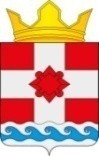 С О В Е Т   Д Е П У Т А Т О ВКУЗЬМИЩЕНСКОГО СЕЛЬСКОГО ПОСЕЛЕНИЯКостромского муниципального района Костромской областиР Е Ш Е Н И ЕВ связи с изменениями, внесенными в Федеральный закон от 06.10.2003 г. № 131-ФЗ «Об общих принципах организации местного самоуправления в Российской Федерации», в целях приведения Устава муниципального образования Кузьмищенское сельское поселение Костромского муниципального района Костромской области в соответствие с действующим законодательством, Совет депутатов Кузьмищенского сельского поселения РЕШИЛ:1. Принять проект решения Совета депутатов Кузьмищенского сельского поселения Костромского муниципального района Костромской области «О  принятии муниципального правового акта о внесении изменений в Устав муниципального образования Кузьмищенское сельское поселение Костромского муниципального района Костромской области» (далее – проект решения), согласно Приложения.2. Назначить публичные слушания по проекту решения Совета депутатов Кузьмищенского сельского поселения Костромского муниципального района Костромской области «О принятии муниципального правового акта о внесении изменений в Устав муниципального образования Кузьмищенское сельское поселение Костромского муниципального района Костромской области» (далее – проект решения) на «24» июля 2023 года в 18 ч. 00 мин. Костромская область, Костромской район, д. Кузьмищи, ул. Зеленая, д. 6.3. Предложения по проекту решения принимаются до «24» июля 2023 года по адресу: Костромская область, Костромской район, д. Кузьмищи, ул. Зеленая, д. 64. Обнародовать проект решения в информационном бюллетене «Кузьмищенский вестник».5. Настоящее решение вступает в силу с момента официального опубликования.Председатель Совета депутатов,Глава Кузьмищенского сельского поселения                                                      О.Н. Голубева 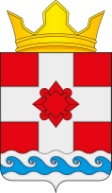 ПРОЕКТС О В Е Т   Д Е П У Т А Т О ВКУЗЬМИЩЕНСКОГО СЕЛЬСКОГО ПОСЕЛЕНИЯКостромского муниципального района Костромской областиР Е Ш Е Н И ЕВ связи с изменениями, внесенными в Федеральный закон от 06.10.2003 г. № 131-ФЗ «Об общих принципах организации местного самоуправления в Российской Федерации», в целях приведения Устава муниципального образования Кузьмищенское сельское поселение Костромского муниципального района Костромской области в соответствие с действующим законодательством, Совет депутатов Кузьмищенского сельского поселения,  РЕШИЛ:1. Принять муниципальный правовой акт о внесении изменений в Устав муниципального образования Кузьмищенское сельское поселение Костромского муниципального района Костромской области (далее – муниципальный правовой акт).2. Направить главе Кузьмищенского сельского поселения Костромского муниципального района Костромской области для подписания и представления в Управление Министерства юстиции Российской Федерации по Костромской области муниципального правового акта на государственную регистрацию в порядке, установленном Федеральным законом от 21.07.2005 № 97-ФЗ «О государственной регистрации уставов муниципальных образований».3. Рекомендовать главе Кузьмищенского сельского поселения Костромского муниципального района Костромской области опубликовать (обнародовать) зарегистрированный муниципальный правовой акт в течение семи дней со дня поступления муниципального правового акта из Управления Министерства юстиции Российской Федерации по Костромской области.4. Настоящее решение вступает в силу со дня его подписания.Председатель Совета депутатов,Глава Кузьмищенского сельского поселения                                                                          О.Н. Голубева Принятрешением Совета депутатов Кузьмищенского сельского поселения Костромского муниципального района Костромской областиот «_» ____ 2023 года № __МУНИЦИПАЛЬНЫЙ ПРАВОВОЙ АКТ О ВНЕСЕНИИ ИЗМЕНЕНИЙ В УСТАВ МУНИЦИПАЛЬНОГО ОБРАЗОВАНИЯ КУЗЬМИЩЕНСКОЕ СЕЛЬСКОЕ ПОСЕЛЕНИЕ КОСТРОМСКОГО МУНИЦИПАЛЬНОГО РАЙОНА КОСТРОМСКОЙ ОБЛАСТИСтатья 1Внести в Устав муниципального образования Кузьмищенское сельское поселение Костромского муниципального района Костромской области, принятый решением Совета депутатов Кузьмищенского сельского поселения Костромского муниципального района Костромской области от «30» июля 2018 № 7-1, (в редакции муниципальных правовых актов от 12.11.2019 г. № 12-1, от 24.12.2020 г. № 15-5, от 14.04.2021 г. № 7, от 21.12.2021 г. № 17, от 27.06.2022 г. № 17, от 29.03.2023 г. № 4) следующие изменения:1. В статье 25:а) часть 2 изложить в следующей редакции:«2. Староста сельского населенного пункта назначается Советом депутатов Кузьмищенского сельского поселения Костромского муниципального района Костромской области, по представлению схода граждан сельского населенного пункта. Староста сельского населенного пункта назначается из числа граждан Российской Федерации, проживающих на территории данного сельского населенного пункта и обладающих активным избирательным правом, либо граждан Российской Федерации, достигших на день представления сходом граждан 18 лет и имеющих в собственности жилое помещение, расположенное на территории данного сельского населенного пункта.»;б) часть 3 после слов «муниципальную должность» дополнить словами «, за исключением муниципальной должности депутата представительного органа муниципального образования, осуществляющего свои полномочия на непостоянной основе,»;в) пункт 1 части 4 после слов «муниципальную должность» дополнить словами «, за исключением муниципальной должности депутата представительного органа муниципального образования, осуществляющего свои полномочия на непостоянной основе,»;2. Дополнить статью 34 частью 3.1 следующего содержания:«3.1. Полномочия депутата Совета депутатов сельского поселения прекращаются досрочно решением Совета депутатов сельского поселения в случае отсутствия депутата без уважительных причин на всех заседаниях представительного органа муниципального образования в течение шести месяцев подряд.».Статья 2 Настоящий муниципальный правовой акт вступает в силу после его официального опубликования.Действие положения части 2 статьи 1 настоящего муниципального правового акта не распространяется на правоотношения, возникшие до 1 марта 2023 года.  Исчисление срока, предусмотренного частью 2 статьи 1 настоящего муниципального правового акта, начинается не ранее 1 марта 2023 года.Глава Кузьмищенского сельского поселения                                                                       О.Н. Голубева С О В Е Т   Д Е П У Т А Т О ВКУЗЬМИЩЕНСКОГО СЕЛЬСКОГО ПОСЕЛЕНИЯКостромского муниципального района Костромской областиР Е Ш Е Н И ЕВ соответствии с Федеральным законом от 06 октября 2003 г. № 131-ФЗ «Об общих принципах организации местного самоуправления в Российской Федерации», в целях  приведения Правил благоустройства территории Кузьмищенского сельского поселения Костромского муниципального района Костромской области в соответствие с действующим законодательством, Совет депутатов РЕШИЛ:1.	Внести следующие изменения и дополнения в Правила благоустройства территории Кузьмищенского сельского поселения Костромского муниципального района Костромской области следующего содержания:статью 3 дополнить п. 5.1. следующего содержания: «5.1.) бестарный вывоз отходов »1.2.	пункт 8 статьи 6 Правил изложить в следующей редакции:«8. Накопление твердых коммунальных отходов в неканализированных домовладениях следует производить отдельно в металлические или деревянные емкости, которые должны выноситься жильцами в установленное время к месту остановки мусоровоза.Для сбора жидких отходов и помоев на территории неканализованных домовладений следует устраивать помойницы, как правило, объединенные с дворовыми уборными общим выгребом.»;1.3. пункт 22 статьи 6 изложить в следующей редакции:«22. Периодичность удаления отходов определяется в соответствии с региональной программой в области обращения с отходами и территориальной схемой обращения с отходами.»;1.4. пункт 5 статьи 7 изложить в следующей редакции:«5. Приобретение контейнеров и оборудование площадок может осуществляться за счёт средств инвесторов по согласованию с администрацией сельского поселения.»;1.5. пункт 3 статьи 8 изложить в следующей редакции:«3. Не допускается самостоятельное обезвреживание, использование, транспортирование и размещение отработанных ртутьсодержащих ламп потребителями отработанных ртутьсодержащих ламп.»;1.6. пункт 8 статьи 35 изложить в следующей редакции:«8. За всякое повреждение или самовольную вырубку зеленых насаждений, а также за непринятие мер охраны и халатное отношение к зеленым насаждениям с виновных взимается восстановительная стоимость поврежденных или уничтоженных насаждений.Восстановительная стоимость поврежденных или уничтоженных насаждений не взимается в случае рубок ухода и рубок реконструкции зеленых насаждений, при проведении санитарных рубок, предотвращения и ликвидации аварийных и чрезвычайных ситуаций техногенного и природного характера и их последствий.»2. Настоящее решение подлежит официальному опубликования в информационном бюллетене «Кузьмищенский вестник».3. Настоящее решение вступает в силу с момента его официального опубликования.Председатель Совета депутатов,Глава Кузьмищенского сельского поселения                                                                        О.Н. Голубева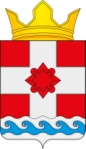 С О В Е Т   Д Е П У Т А Т О ВКУЗЬМИЩЕНСКОГО СЕЛЬСКОГО ПОСЕЛЕНИЯКостромского муниципального района Костромской областиР Е Ш Е Н И ЕВ соответствии со статьями 15, 86 Бюджетного кодекса Российской Федерации, пунктом 8 части 10 статьи 35 Федерального закона от 6 октября 2003 года  № 131-ФЗ «Об общих принципах организации местного самоуправления в Российской Федерации»,  руководствуясь Уставом муниципального образования Кузьмищенское сельское поселение Костромского муниципального района Костромской области, Совет депутатов Кузьмищенского сельского поселения Костромского муниципального района Костромской области РЕШИЛ:1. Утвердить прилагаемое Положение о представительских расходах  органов местного самоуправления Кузьмищенского сельского поселения Костромского муниципального района Костромской области.2. Настоящее решение вступает в силу со дня его официального опубликования (обнародования). Председатель Совета депутатов,Глава Кузьмищенского сельского поселения                                                                      О.Н. Голубева    УТВЕРЖДЕНОрешением Совета депутатов Кузьмищенского сельского поселения Костромского муниципального района Костромской области от 21.06.2023 г.  № 15 ПОЛОЖЕНИЕ О ПРЕДСТАВИТЕЛЬСКИХ РАСХОДАХ органОВ местного самоуправления кузьмищенского сельского посеелния костромского муниципального раойна костромской области1. Настоящее Положение разработано в целях упорядочения использования средств на представительские расходы органов местного самоуправления Кузьмищенского сельского поселения Костромского муниципального района Костромской области и определяет порядок расходования средств на представительские расходы, а также представления отчетности по ним. 2. Представительские расходы – расходы органов местного самоуправления Кузьмищенского сельского поселения Костромского муниципального района Костромской области, связанные с:1) приемом официальных лиц и (или) обслуживанием представителей (делегаций и отдельных лиц) организаций, учреждений, предприятий (включая иностранных), участвующих в переговорах в целях установления и (или) поддержания взаимного сотрудничества; 2) участием руководителей органов местного самоуправления Кузьмищенского сельского поселения Костромского муниципального района Костромской области в мероприятиях, сопряженных с выездом за пределы Костромской области с целью представления интересов органов местного самоуправления Кузьмищенского сельского поселения Костромского муниципального района Костромской области; 3) по случаю профессиональных праздников, официальных посещений семинаров, презентаций, выступлений творческих коллективов, по поводу открытия социально значимых объектов (школ, детских групп, садов, молодежных центров, больниц, поликлиник и т.д.), поздравления заслуженных людей, коллективов от имени органов местного самоуправления Кузьмищенского сельского поселения Костромского муниципального района Костромской области, и других мероприятиях, проводимых в Кузьмищенском сельском поселении Костромского муниципального района Костромской области.3.Официальные лица – лица, являющиеся представителями федеральных органов государственной власти, органов государственной власти субъектов Российской Федерации, органов местного самоуправления муниципальных образований,  других организаций, учреждений, предприятий (включая иностранных), имеющие полномочия на участие в официальных мероприятиях и подписание официальных документов.4.Финансовое обеспечение расходных обязательств, связанных с реализацией настоящего Положения, осуществляется из бюджета Кузьмищенского сельского поселения Костромского муниципального района Костромской области в пределах лимитов бюджетных обязательств, предусмотренных на соответствующий год.5.К представительским расходам относятся расходы на: 1) транспортное обеспечение; 2) найм жилого помещения; 3) проведение официальных приемов; 4) питание; 5) буфетное обслуживание во время переговоров; 6) бытовое обслуживание; 7) мероприятия культурной программы;8) оплату услуг переводчиков, не состоящих в штате органов местного самоуправления Кузьмищенского сельского поселения Костромского муниципального района Костромской области; 9) аренду помещений; 10) приобретение сувениров, памятных подарков, цветов;11) канцелярские товары (ручки, карандаши, бумага, блокноты, файлы, папки с нанесением логотипов  Кузьмищенского сельского поселения Костромского муниципального района Костромской области. К представительским расходам не относятся расходы на организацию развлечений, отдыха, профилактики или лечения заболеваний. 6. Представительские расходы, связанные с приемом официальных лиц и (или) обслуживанием представителей (делегаций и отдельных лиц) организаций учреждений, предприятий (включая иностранных), определяются в соответствии со сметой представительских расходов на проведение мероприятия с учетом норм, установленных настоящим Положением, и утверждаются распоряжением главы Кузьмищенского сельского поселения Костромского муниципального района Костромской области (приложение 1). Отчет о представительских расходах (приложение 2) представляется не позднее трех рабочих дней после проведения мероприятия. 7. Представительские расходы, связанные с участием руководителей органов местного самоуправления Кузьмищенского сельского поселения Костромского муниципального района Костромской области в мероприятиях, сопряженных с выездом за пределы Костромской области с целью представления интересов органов местного самоуправления Кузьмищенского сельского поселения Костромского муниципального района Костромской области; представительские расходы  по случаю профессиональных праздников, официальных посещений семинаров, презентаций, выступлений творческих коллективов, по поводу открытия социально значимых объектов (школ, детских групп, садов, молодежных центров, больниц, поликлиник и т.д.), поздравления заслуженных людей, коллективов от имени органов местного самоуправления Кузьмищенского сельского поселения Костромского муниципального района Костромской области, и других мероприятиях,  проводимых в Кузьмищенском сельском поселении Костромского муниципального района Костромской области,   производятся в соответствии с нормами, установленными настоящим Положением. Распоряжение главы Кузьмищенского сельского поселения Костромского муниципального района Костромской области не оформляется в случае, если имеется официальное приглашение на имя главы Кузьмищенского сельского поселения Костромского муниципального района Костромской области и его виза на участие в мероприятии. Отчет о представительских расходах (приложение 2) представляется вне зависимости от наличия распоряжения главы Кузьмищенского сельского поселения Костромского муниципального района Костромской области не позднее трех рабочих дней после проведения мероприятия.8. Нормы представительских расходов устанавливаются в следующих размерах: транспортное обеспечение - по фактическим расходам из расчета почасовой оплаты не более чем за 12 часов работы в сутки; найм жилого помещения - по фактическим расходам, но не более стоимости двухкомнатного номера - для руководителей делегаций, официальных лиц, стоимости одноместного номера - для членов делегаций и сопровождающих лиц. Расходы, связанные с бронированием мест в гостиницах, предусматриваются в размере 25% стоимости места за сутки; официальный прием от имени руководителя органа местного самоуправления Кузьмищенского сельского поселения Костромского муниципального района Костромской области (на одного участника) - до 700 рублей. Количество участников со стороны органов местного самоуправления Кузьмищенского сельского поселения Костромского муниципального района Костромской области не должно превышать количества участников делегации; оплата питания (на 1 человека в сутки) - до 1000 рублей; буфетное обслуживание во время ведения переговоров - до 200 рублей в день на одного участника мероприятия (включая переводчика и сопровождающих лиц); бытовое обслуживание (на 1 человека в сутки) – до 50  рублей; мероприятия культурной программы (на 1 человека в сутки, включая переводчика и сопровождающих лиц) – до 500 рублей;оплата услуг переводчиков, не состоящих в штате органа местного самоуправления, - до 400 рублей в час; аренда помещений - по фактическим расходам; приобретение сувениров, памятных подарков, связанных с приемом официальных лиц и делегаций:для руководителя делегации, официального лица - до 1000 рублей;для членов делегаций (на 1 человека) – до 500 рублей;приобретение сувениров, памятных подарков в случаях участия в мероприятиях, сопряженных с выездом за пределы Костромской области, - до 2000 рублей в расчете на 1 мероприятие;приобретение сувениров, памятных подарков, цветов для участия в мероприятиях, проводимых в Кузьмищенском сельском поселении Костромского муниципального района Костромской области  по случаю профессиональных праздников, официальных посещений семинаров, презентаций, выступлений творческих коллективов, по поводу открытия социально значимых объектов (школ, детских групп, садов, молодежных центров, больниц, поликлиник и т.д.), поздравления заслуженных людей, коллективов от имени органов местного самоуправления Кузьмищенского сельского поселения Костромского муниципального района Костромской области, и других мероприятиях,  проводимых в Кузьмищенском сельском поселении Костромского муниципального района Костромской области,  - до 1000 рублей при поздравлении заслуженных людей в расчете на 1 человека, до 2000 рублей при поздравлении коллективов в расчете на 1 коллектив, до 3000 рублей в остальных случаях в расчете на 1 мероприятие;                                                                                                                                                                           канцелярские товары (ручки, карандаши, бумага, блокноты, файлы, папки с нанесением логотипов Кузьмищенского сельского поселения Костромского муниципального района Костромской области – до 300 рублей на 1 участника мероприятия. Утверждена распоряжением главы Кузьмищенского сельского поселения Костромского муниципального района Костромской области от _______ № _____ СМЕТАпредставительских расходов на проведение мероприятия ____________________________________________________________________Место проведения: ________________________________________________________Дата проведения: "__" ________ 20__ г.Цель проведения:_________________________________________________________Приглашенные официальные лица в кол-ве ________________________ человек.Официальные участники со стороны  Кузьмищенского сельского поселения Костромского муниципального района Костромской области в кол-ве__________ человек. Источник финансирования: _______________ счет № ____________  Примерный расчет по каждому пункту. Смету составил:____________________   _____________________   __________________________(наименование должности)             (подпись)            (расшифровка подписи) В целях _______________________________________________________________,проведено_______________________________________________________________					(наименование мероприятия)Местом проведения мероприятия  ___________________________________________Дата проведения и время проведения мероприятия____________________________Общая тематика проведенного мероприятия (программа мероприятия)________________________________Количество участников:от органа местного самоуправления:______ человек (указывается ФИО и должности);от приглашенной стороны:_______________человек (указывается ФИО, иные лица, коллективы…).Представительские расходы составили _____(___________) рублей _____коп.,   в том числе по направлениям:Подтверждающие документы:  прилагаются на ___л.Отчет составил:____________________   _____________________   __________________________(наименование должности)                                      (подпись)                                                                                 (расшифровка подписи)Заключение комиссии:__________Члены комиссии: ____________________   _____________________   __________________________(наименование должности)                                      (подпись)                                                                                 (расшифровка подписи)____________________   _____________________   __________________________(наименование должности)                                      (подпись)                                                                                 (расшифровка подписи)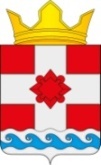 С О В Е Т   Д Е П У Т А Т О ВКУЗЬМИЩЕНСКОГО СЕЛЬСКОГО ПОСЕЛЕНИЯКостромского муниципального района Костромской областиР Е Ш Е Н И ЕВ соответствии со статьями 25.1, 56 Федерального закона от 6 октября 2003 года № 131-ФЗ «Об общих принципах организации местного самоуправления в Российской Федерации», статьей 1 Закона Костромской области от 26 апреля 2021 года № 81-7-ЗКО «Об отдельных вопросах проведения схода граждан по вопросу введения и использования средств самообложения граждан на части территории населенного пункта, входящего в состав поселения, муниципального округа, городского округа Костромской области», руководствуясь статьей 67 Устава муниципального образования Кузьмищенское сельское поселение Костромского муниципального района Костромской области, Совет депутатов РЕШИЛ:1. Утвердить прилагаемое Положение о порядке проведения схода граждан по вопросу введения и использования средств самообложения граждан на части территории населенного пункта, входящего в состав Кузьмищенского сельского поселение Костромского муниципального района Костромской области. 2. Настоящее решение вступает в силу со дня его официального опубликования в печатном средстве массовой информации в информационном бюллетене «Кузьмищенский вестник» и на официальном сайте администрации Кузьмищенского сельского поселения Костромского муниципального района Костромской области.Председатель Совета депутатов, глава Кузьмищенского сельского поселения                            О.Н. Голубева УТВЕРЖДЕНОрешением Совета депутатов Кузьмищенского сельского поселения Костромского муниципального района Костромской областиот «21» июня 2023 г. № 17 Положение о порядке проведения схода граждан ПО ВОПРОСУ ВВЕДЕНИЯ и ИСПОЛЬЗОВАНИЯ СРЕДСТВ САМООБЛОЖЕНИЯ ГРАЖДАН на части территории населенного пункта, входящего в состав кузьмищенского СЕЛЬСКОГО ПОСЕЛЕНИЯ КОСТРОМСКОГО МУНИЦИПАЛЬНОГО РАЙОНА КОСТРОМСКОЙ ОБЛАСТИПоложение о порядке проведения схода граждан по вопросу введения и использования средств самообложения граждан на части территории населенного пункта, входящего в состав Кузьмищенского сельского поселение Костромского муниципального района Костромской области (далее  – Положение) разработано в соответствии со статьями 25.1, 56 Федерального закона от 6 октября 2003 года № 131-ФЗ «Об общих принципах организации местного самоуправления в Российской Федерации», статьей 1 Закона Костромской области от 26 апреля 2021 года № 81-7-ЗКО «Об отдельных вопросах проведения схода граждан по вопросу введения и использования средств самообложения граждан на части территории населенного пункта, входящего в состав поселения, муниципального округа, городского округа Костромской области», статьей 67 Устава муниципального образования Кузьмищенское сельское поселение Костромского муниципального района Костромской области.1.Общие положения1.1. Сход граждан проводится на основе всеобщего, равного и прямого волеизъявления.1.2. В сходе граждан имеют право участвовать жители части территории населенного пункта, входящего в состав Кузьмищенского  сельского поселение Костромского муниципального района Костромской области (далее –  часть территории населённого пункта), зарегистрированные на данной части территории  населенного пункта по месту жительства и обладающие избирательным правом.1.3. Участие в сходе граждан является добровольным и свободным.1.4. Граждане участвуют в сходе лично, и каждый из них обладает одним голосом.1.5. Средства самообложения граждан – разовые платежи граждан - жителей части территории населенного пункта, осуществляемые для решения конкретных вопросов местного значения.Размер платежей в порядке самообложения граждан устанавливается в абсолютной величине равным для всех жителей части территории населенного пункта, на которой проводится сход граждан, за исключением отдельных категорий граждан, численность которых не может превышать 30 процентов от общего числа жителей части территории населенного пункта, на которой проводится сход граждан, и для которых размер платежей может быть уменьшен при решении вопроса о самообложении. 1.6. Обработка персональных данных участников схода граждан осуществляется с учетом требований, установленных Федеральным законом от 27 июля 2006 года № 152-ФЗ «О персональных данных».1.7. Расходы, связанные с подготовкой и проведением схода граждан, производятся за счет средств бюджета Кузьмищенского сельского поселение Костромского муниципального района Костромской области.2. Порядок созыва схода гражданИнициатива проведения схода граждан.2.1. Инициатива проведения схода граждан на части территории населенного пункта принадлежит группе жителей соответствующей части территории населенного пункта, обладающих избирательным правом, численностью не менее 10 человек, имеющих право на участие в сходе граждан, то есть дееспособные граждане Российской Федерации, зарегистрированные в данной части территории населенного пункта по месту жительства, достигшие 18-летнего возраста, а также иностранные граждане, постоянно или преимущественно проживающие на части территории населенного пункта и обладающие при осуществлении местного самоуправления правами в соответствии с международными договорами Российской Федерации и федеральными законами.2.2. Инициатива группы жителей соответствующей части территории населенного пункта должна быть оформлена в виде подписных листов (приложение 1) или протокола собрания инициативной группы, на котором было принято решение о выдвижении инициативы проведения схода граждан (приложение 2), в которых должны быть указаны:- вопросы, выносимые на сход граждан: предлагаемые границы части территории населенного пункта; предлагаемый размер разового платежа; перечень отдельных категорий граждан, для которых размер разовых платежей предлагается уменьшить; конкретные вопросы местного значения;- предлагаемые сроки проведения схода граждан;- фамилия, имя, отчество, дата рождения; серия и номер паспорта или заменяющего его документа каждого гражданина, поддерживающего инициативу о созыве схода граждан, адрес места жительства; его подпись и дата внесения подписи.2.3. Подписные листы заверяются лицом, осуществляющим сбор подписей, с указанием даты заверения, фамилии, имени, отчества, даты рождения, серии и номера паспорта или заменяющего его документа, адреса места жительства и направляются главе муниципального образования.2.4. Сход граждан на части территории населенного пункта по вопросу введения и использования средств самообложения граждан на данной части территории населенного пункта может созываться Советом депутатов Кузьмищенского сельского поселения Костромского муниципального района Костромской области по инициативе группы жителей соответствующей части территории населенного пункта численностью не менее 10 человек (приложение 3).2.5. Границы части территории населенного пункта, на которой проводится сход граждан по вопросу введения и использования средств самообложения граждан, определяются решением Советом депутатов Кузьмищенского сельского поселения Костромского муниципального района Костромской области  (приложение 3) исходя из критериев, установленных частью 1 статьи 1 Закона Костромской области от 26 апреля 2021 года № 81-7-ЗКО «Об отдельных вопросах проведения схода граждан по вопросу введения и использования средств самообложения граждан на части территории населенного пункта, входящего в состав поселения, муниципального округа, городского округа Костромской области»:- граница части территории населенного пункта должна быть неразрывной и не должна выходить за границы населенного пункта, в пределах которой находится определяемая территория;-расположение в границах части территории населенного пункта нескольких многоквартирных домов и (или) индивидуальных жилых домов.Совет депутатов Кузьмищенского сельского поселения Костромского муниципального района Костромской области не вправе отказать в проведении схода граждан по мотивам его нецелесообразности.2.6.  Вопрос, вынесенный на сход, не должен противоречить законодательству Российской Федерации и законодательству Костромской области. Вопрос схода граждан должен быть сформулирован таким образом, чтобы исключалась возможность его множественного толкования, то есть на него можно было бы дать только однозначный ответ. На сход граждан выносятся только вопросы местного значения.2.7. Порядок официального опубликования (обнародования) решения о назначении схода граждан, его перенесении определяется уставом муниципального образования и опубликовывается (обнародуется) в порядке, предусмотренном уставом муниципального образования для опубликования (обнародования) муниципальных правовых актов.В решении  Совета депутатов Кузьмищенского сельского поселения Костромского муниципального района Костромской области  о проведении схода граждан указываются: вопрос, выносимый на сход граждан; информация о времени и месте (адрес) проведения схода граждан; сведения об администрации Кузьмищенского сельского поселения.2.8. Администрация Кузьмищенского сельского поселения составляет списки жителей части населенного пункта, обладающих избирательным правом (возможно обращение в избирательную комиссию по количеству избирателей); готовит информационные материалы к сходу граждан; оповещает население в средствах массовой информации и иными способами о сходе граждан (приложение 4).Администрация Кузьмищенского сельского поселения осуществляет подготовку территории или помещения для проведения схода граждан.2.9. Каждый участник схода граждан не позднее чем за 5 дней до даты проведения схода граждан вправе ознакомиться с материалами по вопросам, выносимым на рассмотрение схода граждан в администрации Кузьмищенского сельского поселения, а также получить их копии.3. Порядок проведения схода граждан3.1. Прибывшие на сход граждан жители регистрируются лицом, уполномоченным для регистрации лиц, участвующих в сходе граждан, внесенных в список жителей части территории населенного пункта и обладающих избирательным правом. В списке указываются фамилия, имя, отчество, год рождения (в возрасте 18 лет - дополнительно день и месяц рождения), адрес места жительства гражданина, серия и номер паспорта.3.2. На сход граждан допускаются также без права решающего голоса другие граждане, изъявившие желание участвовать в сходе граждан, руководители предприятий, учреждений, организаций, если решение вопросов, обсуждаемых на сходе граждан, связано с их деятельностью, представители печати и других средств массовой информации. Решение о присутствии на сходе граждан данных лиц определяется путем голосования жителей, участвующих в сходе граждан.3.3. В случае выявления неточности в списке жителей части территории населенного пункта, обладающих избирательным правом, житель части населенного пункта допускается к участию в сходе граждан при наличии документов, подтверждающих личность гражданина.3.4. Подтверждением неточности записей (или их отсутствия) может служить наличие документа, подтверждающего личность гражданина (паспорт гражданина Российской Федерации, военный билет, паспорт иностранного гражданина, вид на жительство в Российской Федерации, разрешение на временное проживание в Российской Федерации и др.)3.5. Сход граждан правомочен при участии в нем более половины жителей части территории населенного пункта, обладающих избирательным правом (приложение 5).3.6.   Голосование на сходе граждан может быть открытым или тайным. Решение о форме голосования принимается сходом граждан.3.7. При проведении тайного голосования гражданину, зарегистрированному для участия в сходе граждан, выдается бюллетень для голосования (приложение 6).3.8. На сходе граждан председательствует глава муниципального образования или иное лицо, избранное путем открытого голосования простым большинством голосов от числа зарегистрированных участников схода граждан. Участники схода граждан вправе предлагать кандидатуры председательствующего.3.9. Сход граждан избирает секретаря и счетную комиссию. Количество членов Счетной комиссии не может быть менее двух человек.В счетную комиссию не может входить председательствующий.Счетная комиссия:- проверяет правильность регистрации прибывающих на сход граждан жителей части территории населенного пункта, при необходимости их права на участие в работе схода граждан;- определяет кворум схода граждан;- дает разъяснения по вопросам голосования;- подсчитывает голоса и подводит итоги голосования;- составляет протокол счетной комиссии (приложение 7);- передает председательствующему на сходе материалы с результатами голосования (протокол, список участников схода, бюллетени для голосования).3.10. Дополнительные вопросы в повестку дня схода граждан могут вноситься председательствующим, главой муниципального образования, гражданами, имеющими право на участие в сходе граждан. В повестку дня в обязательном порядке включаются вопросы, внесенные инициаторами созыва схода граждан. Указанные вопросы рассматриваются в первоочередном порядке. Если участники схода граждан проголосуют за изменение повестки (например: размер платежей, виды работ и т.д.) то они выносятся на окончательное голосование с отражением результатов в протоколах схода граждан и счетной комиссии. Решение об изменении повестки схода считается принятым, если за него проголосовало не менее половины граждан, присутствующих на сходе (приложение 8).3.11. Сход граждан открывается председательствующим на сходе. Председательствующий на сходе граждан организует проведение схода граждан, поддерживает порядок, координирует работу счетной комиссии, предоставляет слово для выступления по обсуждаемым вопросам, обеспечивает установленный порядок голосования.3.12. На сходе граждан секретарем ведется протокол, в котором указывается: дата, время и место (адрес) проведения схода граждан, число граждан, зарегистрированных на части территории населенного пункта обладающих избирательным правом, число присутствующих, повестка дня, краткое содержание выступлений, количество проголосовавших граждан по рассматриваемым вопросам (приложение 9).3.13. Протокол подписывается лицом, председательствующим на сходе граждан, секретарем схода и передается главе муниципального образования. К протоколу прилагается список зарегистрированных участников схода граждан.4. Решения схода граждан4.1. Решение схода граждан считается принятым, если за него проголосовало более половины участников схода граждан, обладающих избирательным правом.4.2. Решения, принятые на сходе граждан, являются муниципальными правовыми актами, подписываются главой муниципального образования и подлежат включению в регистр муниципальных нормативных правовых актов органов местного самоуправления муниципальных образований Костромской области (приложение 10, 11).4.3. Органы местного самоуправления и должностные лица местного самоуправления обеспечивают исполнение решений, принятых на сходе граждан в соответствии с разграничением полномочий между ними, определенным уставом муниципального образования.4.4. Решение, принятое на сходе, может быть отменено или изменено путем принятия иного решения на сходе либо признано недействительным в судебном порядке.4.5. Решения, принятые на сходе граждан, подлежат официальному опубликованию (обнародованию).4.6. Если для реализации решения, принятого путем прямого волеизъявления жителей населенного пункта, дополнительно требуется принятие (издание) муниципального правового акта, орган местного самоуправления или должностное лицо местного самоуправления, в компетенцию которых входит принятие (издание) указанного акта, обязаны в течение 15 дней со дня вступления в силу решения, принятого на сходе граждан, определить срок подготовки и (или) принятия соответствующего муниципального правового акта. Указанный срок не может превышать три месяца.4.7. Решения, принятые на сходе, подлежат обязательному исполнению на части территории населенного пункта.        Приложение 1к Положению о порядке проведения схода граждан по вопросу введения и использования средств самообложения граждан на части территории населенного пункта, входящего в состав Кузьмищенского сельского поселения Костромского муниципального района Костромской областиПОДПИСНОЙ ЛИСТМы, нижеподписавшиеся, выдвигаем инициативу   проведения схода граждан  на части территории населенного пункта, входящего в состав Кузьмищенского сельского поселения Костромского муниципального района Костромской области по вопросу введения и использования средств самообложения граждан с формулировкой вопроса (-ов): предлагаемые границы части территории населенного пункта; предлагаемый размер разового платежа; перечень отдельных категорий граждан, для которых размер разовых платежей предлагается уменьшить; конкретные вопросы местного значения__________________________________________________________________Предполагаемые сроки проведения схода граждан___________________________________________Подписной лист удостоверяю ___________________________(фамилия, имя, отчество, дата рождения, место жительства, серия и номер паспорта или заменяющего его документа лица, осуществляющего сбор подписей____________________  (подпись и дата) Приложение 2к Положению о порядке проведения схода граждан по вопросу введения и использования средств самообложения граждан на части территории населенного пункта, входящего в состав Кузьмищенского сельского поселения Костромского муниципального района Костромской областиПРОТОКОЛо создании инициативной группыНазначить уполномоченным лицом (председательствующим), представляющим интересы инициативной группы граждан, _______________________________________Протокол удостоверяю________________________________________(фамилия, имя, отчество, дата рождения, место жительства, серия и номер паспорта или заменяющего его документа уполномоченного лица)_____________________(подпись и дата)Приложение 3к Положению о порядке проведения схода граждан по вопросу введения и использования средств самообложения граждан на части территории населенного пункта, входящего в состав Кузьмищенского сельского поселения Костромского муниципального района Костромской области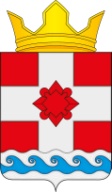 С О В Е Т   Д Е П У Т А Т О ВКУЗЬМИЩЕНСКОГО СЕЛЬСКОГО ПОСЕЛЕНИЯКостромского муниципального района Костромской областиР Е Ш Е Н И ЕВ соответствии со ст. 25.1, 56 Федерального закона от 06.10.2003 № 131-ФЗ «Об общих принципах организации местного самоуправления в Российской Федерации», статьей 1 Закона Костромской области от 26 апреля 2021 года № 81-7-ЗКО «Об отдельных вопросах проведения схода граждан по вопросу введения и использования средств самообложения граждан на части территории населенного пункта, входящего в состав поселения, муниципального округа, городского округа Костромской области», Уставом кузьмищенского сельского поселения Костромского муниципального района Костромской области, Совет депутатов РЕШИЛ:1. Назначить на ___ часов ___ минут   ____ 20** _____ сход граждан на части территории населенного пункта  ____________, входящего в состав Кузьмищенского сельского поселения Костромского муниципального района Костромской области.2. Утвердить границы части территории для проведения схода граждан по вопросу введения и использования средств самообложения граждан на данной части территории _______населенного пункта, входящего в состав кузьмищенского сельского поселения Костромского муниципального района Костромской области в пределах следующих территорий проживания граждан: ________________________________________________________________3. Утвердить вопрос, выносимый на сход граждан:«Согласны ли вы на введение самообложения в 20_____ году в сумме _____ рублей с каждого совершеннолетнего жителя, зарегистрированного по месту жительства на части территории _______ населенного пункта ______, входящего в состав Кузьмищенского сельского поселения Костромского муниципального района Костромской области, за исключением (указать категории граждан, которым размер платежей может быть уменьшен), и направлением полученных средств на решение вопросов местного значения по выполнению следующих работ:                  «ЗА»                «ПРОТИВ»4. Организатором схода является администрация Кузьмищенского сельского поселения Костромского муниципального района Костромской области.5. Настоящее решение вступает в силу со дня его официального опубликования (обнародования) и подлежит размещению на официальном сайте Кузьмищенского сельского поселения Костромского муниципального района Костромской области. Глава Кузьмищенского сельского поселенияКостромского муниципального района Костромской области                                                          О.Н. ГолубеваПриложение 4к Положению о порядке проведения схода граждан по вопросу введения и использования средств самообложения граждан на части территории населенного пункта, входящего в состав Кузьмищенского сельского поселения Костромского муниципального района Костромской областиСПИСОКжителей части территории населенного пункта______, входящего в состав Кузьмищенского сельского поселения Костромского муниципального района Костромской области, обладающих избирательным правом.   «___» _________________ 20___ годаПредседательствующий на сходе граждан   _________   _____________________                                                             (подпись)        (расшифровка подписи)Секретарь схода граждан                      _________   ______________________                                                              (подпись)                (расшифровка подписи)Приложение 5к Положению о порядке проведения схода граждан по вопросу введения и использования средств самообложения граждан на части территории населенного пункта, входящего в состав Кузьмищенского сельского поселения Костромского муниципального района Костромской областиПРОТОКОЛсхода граждан________________________________________________________________________________ (часть территории населенного пункта)__________________________«____» _________________ года (время, дата проведения)________________________________________________________________________________ (место проведения) Количество граждан, зарегистрированных на части территории населенного пункта и имеющих право участвовать в работе схода ____ чел..Из них на сходе граждан присутствуют ____ чел.Предлагается избрать председательствующего схода гражданИЗБИРАЕТСЯ ПРЕДСЕДАТЕЛЬСТВУЮЩИЙ СХОДА:1.ФИО  ________________ - должность, место работы _________Результаты голосования:«За» ____ человек«Против» ________ человекИЗБИРАЕТСЯ СЕКРЕТАРЬ СХОДА:Председательствующий: необходимо избрать секретаря схода. Какие будут предложения?Есть предложение избрать секретарем схода: ФИО – должность, место работы_______.Результаты голосования:«За» - ____ человек«Против» ____ человекПредседательствующий: уважаемые участники схода граждан! На сегодняшнем сходе граждан присутствуют ______  человек, что составляет менее половины из числа граждан, обладающих избирательным правом.В соответствии со статьей 25.1. Федерального закона от 6 октября 2003 года № 131-ФЗ «Об общих принципах организации местного самоуправления в Российской Федерации» и пункта 3.5. раздела 3 Положения о порядке проведения схода граждан по вопросу введения и использования средств самообложения граждан на части территории населенного пункта, входящего в состав Кузьмищенского сельского поселения Костромского муниципального района Костромской области утвержденного решением Совета депутатов Кузьмищенского сельского поселения Костромского муниципального район Костромской области от «____»______20__г.      № ___, сход граждан, предусмотренный настоящей статьей, правомочен при участии в нем более половины обладающих избирательным правом жителей части территории населенного пункта. Решение такого схода граждан считается принятым, если за него проголосовало более половины участников схода граждан.В связи с этим проведение схода является неправомочным по причине отсутствия необходимого количества жителей, обладающих избирательным правом и невозможности проведения голосования по вопросу (вопросам) повестки дня. Сход граждан объявляется закрытым.Председательствующийна сходе граждан: ________   __________________                    (подпись)                  (расшифровка подписи)Секретарь схода граждан:   ________    __________________                                 (подпись)                                (расшифровка подписи)Приложение 6к Положению о порядке проведения схода граждан по вопросу введения и использования средств самообложения граждан на части территории населенного пункта, входящего в состав Кузьмищенского сельского поселения Костромского муниципального района Костромской области БЮЛЛЕТЕНЬтайного голосования по вопросу введения и использования средств самообложения граждан на части территории населенного пункта, входящего в состав Кузьмищенского сельского поселения Костромского муниципального района Костромской области, в пределах следующих территорий проживания граждан:___________________________________________________________Приложение 7к Положению о порядке проведения схода граждан по вопросу введения и использования средств самообложения граждан на части территории населенного пункта, входящего в состав Кузьмищенского сельского поселения Костромского муниципального района Костромской области ПРОТОКОЛсчетной комиссии схода граждан о результатах  голосования«___» ____________  20__Количество граждан, зарегистрированных на части территории населенного пункта в пределах следующих территорий проживания граждан:__________________________________________________________,имеющих право участвовать  в работе схода,                       ____ человек.Количество граждан, принявших участие в сходе граждан, ____ человек.Итоги голосования по вопросу повестки дня схода граждан: «Согласны ли вы на введение самообложения в 20____ году в сумме _____ рублей с каждого совершеннолетнего жителя, зарегистрированного по месту жительства на части территории населенного пункта в пределах следующих территорий проживания граждан: __________________________________________________________________,за исключением__________________(указать категории граждан, которым размер платежей может быть уменьшен), и направлением полученных средств на решение вопросов местного значения по выполнению следующих работ:_________________________________________________________________».«ЗА» __________ голосов                                                            «ПРОТИВ»_______голосовПредседатель счетной комиссии                _________   _________________                                                                        (подпись)     (расшифровка подписи)Члены счетной комиссии:                           _________   _________________                                                                        (подпись)    (расшифровка подписи)                                                                               __________  ________________(подпись)    (расшифровка подписи)Приложение 8к Положению о порядке проведения схода граждан по вопросу введения и использования средств самообложения граждан на части территории населенного пункта, входящего в состав Кузьмищенского сельского поселения Костромского муниципального района Костромской области ПРОТОКОЛсчетной комиссии схода граждан о результатах  голосования«___» ____________  20__Количество граждан, зарегистрированных на части территории населенного пункта в пределах следующих территорий проживания граждан:______________________________________________________,имеющих право участвовать  в работе схода,                       ____ человек.Количество граждан, принявших участие в сходе граждан, ____ человек.Итоги голосования по вопросу повестки дня схода граждан: «Согласны ли вы на введение самообложения в 20____ году в сумме _____ рублей с каждого совершеннолетнего жителя, зарегистрированного по месту жительства на части территории населенного пункта в пределах следующих территорий проживания граждан: __________________________,	за исключением__________________( указать категории граждан, которым размер платежей может быть уменьшен), и направлением полученных средств на решение вопросов местного значения по выполнению следующих работ:________________________________________________».В случае изменения вопроса или суммы самообложения при проведении схода граждан после указания результатов голосования по первоначальной повестке необходимо уже указать суть видоизмененной повестки также с результатами голосования:«Согласны ли вы на введение самообложения в 20____ году в сумме _____ рублей с каждого совершеннолетнего жителя, зарегистрированного по месту жительства на части территории населенного пункта ______ , входящего в состав Кузьмищенского сельского поселения Костромского муниципального района Костромской области, за исключением  (указать категории граждан, которые освобождаются от самообложения), и направлением полученных средств на решение вопросов местного значения по выполнению следующих работ:_________________________________________________________________». «ЗА» __________ голосов, ПРОТИВ»_______голосов Председатель счетной комиссии                _________   ________________                                                                           (подпись)             (расшифровка подписи)Члены счетной комиссии:          _________   _________________                                                          (подпись)                 (расшифровка подписи)                                                   __________  __________________                                                           (подпись)              (расшифровка подписи)      Протокол оформляется в случае изменения повестки схода гражданПриложение № 9к Положению о порядке проведения схода граждан по вопросу введения и использования средств самообложения граждан на части территории населенного пункта, входящего в состав Кузьмищенского сельского поселения Костромского муниципального района Костромской областиПРОТОКОЛ СХОДА ГРАЖДАНчасти территории населенного пункта _______________ ,входящего в состав Кузьмищенского сельского поселения Костромского муниципального района Костромской области«___» ____________  20__ года  ___ часов ____ минут          _____________                                                                                            место проведенияОткрывает сход граждан глава муниципального образования     ФИО _____________.Количество граждан, зарегистрированных на части населенного пункта и имеющих право участвовать  в работе схода ____ чел.,из них на сходе граждан присутствуют    ____ чел.Предлагается избрать председательствующего схода гражданИЗБИРАЕТСЯ ПРЕДСЕДАТЕЛЬСТВУЮЩИЙ СХОДА:     _________________________________________________________ФИО                         должность, место работыРезультаты голосования:«За» ____ человек«Против» ________ человекИЗБИРАЕТСЯ СЕКРЕТАРЬ СХОДА: Председательствующий: необходимо избрать секретаря схода. Какие будут предложения? Есть предложение избрать секретарем схода: _________________________________________________________ФИО                         должность, место работыРезультаты голосования:«За» - ____ человек«Против» ____ человек Председательствующий: необходимо утвердить повестку дня. Предлагаю включить в повестку дня вопрос: О введении и использовании средств самообложения граждан по следующему вопросу: «Согласны ли вы на введение самообложения в 20____ году в сумме _____ рублей с каждого совершеннолетнего жителя, зарегистрированного по месту жительства на части территории населенного пункта  ______ входящего в состав Кузьмищенского сельского поселения Костромского муниципального района Костромской области, за исключением (указать категории граждан, которым размер платежей может быть уменьшен), и направлением полученных средств на решение вопросов местного значения по выполнению следующих работ:«ЗА»                  «ПРОТИВ»Будут другие предложения?Если нет, то предлагаю голосоватьКто «ЗА» ______, «ПРОТИВ»____Повестка дня утверждается.Председательствующий: с учетом повестки дня необходимо избрать счетную комиссию для определения кворума схода граждан, дачи разъяснений по вопросам голосования, подсчета голосов и подведения итогов голосования, составления протокола об итогах голосования.ИЗБИРАЕТСЯ СЧЕТНАЯ КОМИССИЯ СХОДА: Поступило предложение избрать председателем счетной комиссии:_______________________________________________________;ФИО – должностьчленами счетной комиссии:ФИО ________ - должность _______ФИО ________- должность________ Результаты голосования:«За»  ____ человек «Против» ____ человекСостав счетной комиссии утвержден. Председательствующий: необходимо определить форму голосования по вопросу повестки дня. Голосование может быть открытым или закрытым (тайным).Какие будут предложения?Поступило предложение определить _______ (открытую, тайную) форму голосования по вопросу повестки дня.Результаты голосования:«За» - ____ человек «Против» ____ человекРАБОТА ПО ПОВЕСТКЕ ДНЯ:По первому вопросу слушали:________________________________________________     (фамилия, имя, отчество)(краткая запись выступления или текст доклада (прилагается)Выступили: 1. ________________________________________________                 (фамилия, имя, отчество)(краткая запись выступления или текст выступления (прилагается)    и т.д.  (по количеству выступающих граждан)…Председательствующий: переходим к голосованию.«Согласны ли вы на введение самообложения в 20____ году в сумме _____ рублей с каждого совершеннолетнего жителя, зарегистрированного по месту жительства на части территории населенного пункта  ______, входящего в состав  Кузьмищенского сельского поселения Костромского муниципального района Костромской области, за исключением (указать категории граждан, которые освобождаются от самообложения), и направлением полученных средств на решение вопросов местного значения по выполнению следующих работ:_________________________________________________________________»Кто «ЗА»? Прошу проголосовать  (подсчет голосов)ПРОТИВ» (подсчет голосов)(Оформление протокола счетной комиссии об итогах голосования)Председатель счетной комиссии оглашает протокол счетной комиссии об итогах голосования (прилагается).Председательствующий: необходимо утвердить протокол счетной комиссии. Результаты голосования:«За» - _______ человек«Против» ______ человек Председательствующий: в соответствии с частью 6 статьи 25 Федерального закона № 131-ФЗ «Об общих принципах организации местного самоуправления в Российской Федерации» решение схода граждан по вопросу «Согласны ли вы на введение самообложения в 20____ году в сумме _____ рублей с каждого совершеннолетнего жителя, зарегистрированного по месту жительства на части территории населенного пункта  _____,_ входящего в состав Кузьмищенского сельского поселения Костромского муниципального района Костромской области, за исключением (указать категории граждан, которые освобождаются от самообложения), и направлением полученных средств на решение вопросов местного значения по выполнению следующих работ:_________________________________________________________________»считается принятым             Председательствующий: есть еще выступления, предложения?Сход граждан объявляется закрытым.Председательствующий на сходе граждан   _________   ____________                                                                          (подпись)                 (расшифровка подписи)Секретарь схода граждан            _________   _________________                                                                                  (подпись)             (расшифровка подписи) Приложение № 10к Положению о порядке проведения схода граждан по вопросу введения и использования средств самообложения граждан на части территории населенного пункта, входящего в состав Кузьмищенского сельского поселения Костромского муниципального района Костромской областиРЕШЕНИЕ СХОДА ГРАЖДАНот _____________20__г.  №___О  введении  самообложения  граждан в 20__ годуна части территории НАСЕЛЕННОГО ПУНКТА, ВХОДЯЩЕГО В СОСТАВ кузьмищенского сельского поселения Костромского муниципального района Костромской области В соответствии со статьями 25.1, 56 Федерального закона от 6 октября 2003 года № 131-ФЗ «Об общих принципах организации местного самоуправления в Российской Федерации», статьей 1 Закона Костромской области от 26 апреля 2021 года № 81-7-ЗКО «Об отдельных вопросах проведения схода граждан по вопросу введения и использования средств самообложения граждан на части территории населенного пункта, входящего в состав поселения, муниципального округа, городского округа Костромской области», сход граждан на части территории населенного пункта, входящего в состав Кузьмищенского сельского поселения Костромского муниципального района Костромской области  РЕШИЛ:1. Ввести самообложение в 20__ году в сумме _______ рублей  с каждого совершеннолетнего жителя, зарегистрированного по месту жительства на части территории населенного пункта, входящего в состав Кузьмищенского сельского поселения Костромского муниципального района Костромской области в пределах следующих территорий проживания граждан: __________________________за исключением_________.__ (прописать категории льготников и размер их платежа).2. Направить полученные средства на решение вопросов местного значения по выполнению следующих работ:1)________________;2) ________________.3. Настоящее решение подлежит официальному опубликованию (обнародованию) и размещению на официальном сайте ____(наименование муниципального образования) в информационно-телекоммуникационной сети «Интернет» _____(указывается доменное имя сайта)Глава Кузьмищенского сельского поселенияКостромского муниципального районаКостромской области                            ________     __________________   Приложение № 11к Положению о порядке проведения схода граждан по вопросу введения и использования средств самообложения граждан на части территории населенного пункта, входящего в состав Кузьмищенского сельского поселения Костромского муниципального района Костромской областиРЕШЕНИЕ СХОДА ГРАЖДАНот _____________20__г.  №___О  результатах  схода  граждан на части территории населенного пункта  ___________, входящего в состав   кузьмищенского сельского поселения Костромского муниципального района Костромской областиВ соответствии со статьями 25.1, 56 Федерального закона от 6 октября 2003 года № 131-ФЗ «Об общих принципах организации местного самоуправления в Российской Федерации», статьей 1 Закона Костромской области от 26 апреля 2021 года № 81-7-ЗКО «Об отдельных вопросах проведения схода граждан по вопросу введения и использования средств самообложения граждан на части территории населенного пункта, входящего в состав поселения, муниципального округа, городского округа Костромской области», составлен протокол схода граждан, состоявшегося  _____ 202_ года по вопросу «Согласны ли вы на введение самообложения в 20___ году в сумме ____ рублей  с каждого совершеннолетнего жителя, зарегистрированного по месту жительства на части территории населенного пункта ______, входящего в состав   Кузьмищенского сельского поселения Костромского муниципального района Костромской области, за исключением _________ (прописать категории льготников и размер их платежа) и направление полученных средств на решение вопросов местного значения по выполнению следующих работ:1) _____________;2) _____________.Например:- ремонт внутрипоселенческих дорог (прописать виды работ, например:  ямочный ремонт с щебеночным покрытием,  приобретение, перевозка, укладка щебня, оплата работ по договору ) в н.п. ………….по ул. …….., ул. ……, ИЛИ:- приведение в нормативное состояние дорожно-уличной сети (строительство дороги согласно сметы: покупка щебня, асфальта, подготовка основания, перевозка, укладка, оплата работ) в н.п………….. по ул………, ул. …….,ул. ……;- содержание и обслуживание объектов уличного освещения в н.п………  (приобретение и  установка ламп, энергосберегающих светильников, электротоваров, текущий ремонт и обслуживание уличного освещения); - приобретение и установка пожарных гидрантов ( оплата работ по договору) в н.п………. по ул…….., ул……; - покупка и установка глубинного насоса на водозаборную скважину (водонапорную башню) (оплата работ по договору) в н.п………;      - грейдирование, очистка дорог от снега (приобретение ГСМ, запасных частей для трактора, оплата работ и услуг по договору) в н.п………;- обкос территории в летнее время (приобретение ГСМ, запасных частей для трактора, оплата работ и услуг по договору) в н.п……..;Согласно протоколу о результатах схода граждан: В список участников схода, обладающих избирательным правом, включено ______участников схода граждан, число участников схода граждан, принявших участие в голосовании _____ человек.По результатам голосования голоса участников схода граждан распределились следующим образом:за позицию «ЗА» проголосовало ____участников схода граждан; за позицию «ПРОТИВ» проголосовало _______ участников схода.На основании изложенного, сход граждан решил:1. Признать сход граждан на части территории населенного пункта ________ входящего в состав   Кузьмищенского сельского поселения Костромского муниципального района Костромской области, состоявшимся, результаты схода граждан – действительными.2. Признать решение по вопросу: «Согласны ли вы на введение самообложения в 20__ году в сумме ____ рублей  с каждого совершеннолетнего жителя, зарегистрированного по месту жительства на части территории населенного пункта) ______   ________, входящего в состав Кузьмищенского сельского поселения Костромского муниципального района Костромской области, за исключением _________ (прописать категории льготников и размер их платежа) и направление полученных средств на решение вопросов местного значения по выполнению следующих работ:1) _____________;2) _____________  принятым.3. Настоящее решение подлежит официальному опубликованию (обнародованию) и размещению на официальном сайте Кузьмищенского сельского поселения Костромского муниципального района Костромской области в информационно-телекоммуникационной сети «Интернет» https://кузьмищи.рф4. Направить настоящее решение главе Кузьмищенского сельского поселения Костромского муниципального района Костромской области для включения в регистр муниципальных нормативных правовых органов местного самоуправления муниципальных образований Костромской области.Глава Кузьмищенского сельского поселения                                                                                                                   О.Н. Голубева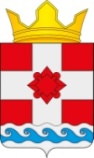 С О В Е Т   Д Е П У Т А Т О ВКУЗЬМИЩЕНСКОГО СЕЛЬСКОГО ПОСЕЛЕНИЯКостромского муниципального района Костромской областиР Е Ш Е Н И Е  В соответствии с требованиями п. 4 статьи 169, п. 3 статьи 184.1 Бюджетного кодекса  Российской Федерации, в целях приведения нормативных правовых актов органов местного самоуправления Кузьмищенского сельского поселения в соответствие с действующим законодательством, Совет депутатов Кузьмищенского сельского поселения РЕШИЛ:1. Внести в Положения о бюджетном устройстве и бюджетном процессе в муниципальном образовании Кузьмищенское сельское поселение Костромского муниципального района  Костромской области, утвержденное решением Совета депутатов Кузьмищенского сельского поселения Костромского  муниципального района от  28.12.2015 г. № 13-5, следующие изменения:1.1. Пункт 3 статьи 38 изложить в следующей редакции: «3. Проект бюджета Кузьмищенского сельского поселения Костромского муниципального района составляется и утверждается сроком на три года - очередной финансовый год и плановый период.»1.2. Пункт 2 статьи 46 изложить в следующей редакции: «2. В решении о бюджете поселения должны содержаться нормативы отчислений доходов в бюджет поселения в случае, если они не установлены бюджетным законодательством Российской Федерации. В решении о бюджете поселения должны содержаться также следующие показатели:- перечень главных администраторов доходов бюджета поселения;- перечень главных администраторов источников финансирования дефицита бюджета поселения;- распределение бюджетных ассигнований по разделам, подразделам, целевым статьям и видам расходов классификации расходов бюджетов в ведомственной структуре расходов на очередной финансовый год (очередной финансовый год и плановый период);- общий объем бюджетных ассигнований, направляемых на исполнение публичных нормативных обязательств;- объем межбюджетных трансфертов, получаемых из других бюджетов и (или) предоставляемых другим бюджетам бюджетной системы Российской Федерации в очередном финансовом году (очередном финансовом году и плановом периоде);- общий объем условно утверждаемых (утвержденных) расходов в случае утверждения бюджета на очередной финансовый год и плановый период на первый год планового периода в объеме не менее 2,5 процентов общего объема расходов бюджета (без учета расходов бюджета, предусмотренных за счет межбюджетных трансфертов из других бюджетов бюджетной системы Российской Федерации, имеющих целевое назначение), на второй год планового периода в объеме не менее 5 процентов общего объема расходов бюджета (без учета расходов бюджета, предусмотренных за счет межбюджетных трансфертов из других бюджетов бюджетной системы Российской Федерации, имеющих целевое назначение);- источники финансирования дефицита бюджета, установленные статьями 94 (в случае принятия федерального бюджета с дефицитом), 95 и 96 Бюджетного кодекса РФ на очередной финансовый год (очередной финансовый год и плановый период);- верхний предел муниципального внутреннего долга по состоянию на 1 января года, следующего за очередным финансовым годом (очередным финансовым годом и плановым периодом);- иные показатели, установленные Бюджетным кодексом Российской Федерации, законом Костромской области, муниципальным правовым актом представительного органа муниципального образования. Внести изменения в раздел 10 «Внутренний муниципальный финансовый контроль».1.3. Статью 47 «Документы и материалы, представляемые одновременно с проектом решения о бюджете Кузьмищенского сельского поселения» изложить в новой редакции: «Статья 47. Документы и материалы, представляемые одновременно с проектом решения о бюджете Кузьмищенского сельского поселенияОдновременно с проектом решения о бюджете поселения в Совете депутатов представляются:1. Основные направления бюджетной политики и основные направления налоговой политики;2. Предварительные итоги социально-экономического развития соответствующей территории за истекший период текущего финансового года и ожидаемые итоги социально-экономического развития соответствующей территории за текущий финансовый год; 3. Прогноз социально-экономического развития соответствующей территории;4.  Прогноз основных характеристик (общий объем доходов, общий объем расходов, дефицита (профицита) бюджета) на очередной финансовый год и плановый период;                                                                                                                                                                                                                                                                                                                                                                                                                                                                                                                                                                                                                                                                                                                                                                                                                                                                                                                                                                                                                                                                                                                                                                                                                                                                                                                                                                                                                                                                                                                                                                                                                                                                                                                                                                                                                                                                                                                                                                                                                                                                                                                                                                                                                                                                                                                                                                                                                                                                                                                                                                                                                                                                                                                                                                                                                                                                                                                                                                                                                                                                                                                                                                                                                                                                                                                                                                                                                                                                                                                                                                                                                                                                                                                                                                                                                                                                                                                                                                                                                                                                                                                                                                                                                                                                                                                                                                                                                                                                                                                                                                                                                                                                                                                                                                                                                                                                                                                                                                                                                                                                                                                                                                                                                                                                                                                                                                                                                                                                                                                                                                                                                                                                                                                                                                                                                                                                                                                                                                                                                                                                                                                                                                                                                                                                                                                                                                                                                                                                                                                                                                                                                                                                              5. Пояснительная записка к проекту бюджета;6. Верхний предел государственного (муниципального) внутреннего долга на 1 января года, следующего за очередным финансовым годом (очередным финансовым годом и каждым годом планового периода) с указанием, в том числе верхнего предела долга по государственным и муниципальным гарантиям;7. Оценка ожидаемого исполнения бюджета на текущий финансовый год;8. В случае утверждения законом (решением) о бюджете распределения      бюджетных ассигнований по государственным (муниципальным) программам и непрограммным направлениям деятельности к проекту закона (решения) о бюджете представляются паспорта государственных (муниципальных) программ (проекты изменений в указанные паспорта);9. Иные документы и материалы.»
      2. Настоящее решение вступает в силу после его официального опубликования в информационном бюллетене «Кузьмищенский вестник».Глава Кузьмищенского сельского поселения                                                                            О.Н. Голубева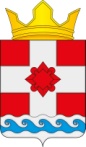 С О В Е Т   Д Е П У Т А Т О ВКУЗЬМИЩЕНСКОГО СЕЛЬСКОГО ПОСЕЛЕНИЯКостромского муниципального района Костромской областиР Е Ш Е Н И ЕВ соответствии с Уставом муниципального образования  Кузьмищенское сельское поселение, Положением о бюджетном устройстве и бюджетном процессе в муниципальном образовании Кузьмищенское сельское поселение Костромского муниципального района Костромской области, утвержденным решением Совета депутатов Кузьмищенского сельского поселения от 28.12.2015 г. № 13-5, заслушав и обсудив доклад главного бухгалтера администрации Кузьмищенского сельского поселения об исполнении бюджета Кузьмищенского сельского поселения за  2022 год Совет депутатов РЕШИЛ:1.Утвердить отчет об исполнении бюджета Кузьмищенского сельского поселения Костромского муниципального района за  2022 год по доходам в сумме 10 663 189,84 рублей, по расходам в сумме 10 082 069,29 рублей с профицитом бюджета 581120,55 рублей и со следующими показателями:1.1. Доходы бюджета Кузьмищенского сельского поселения Костромского муниципального района по кодам классификации доходов бюджетов за  2022 год, согласно приложению №1 к настоящему решению;1.2. Ведомственная структура, распределение бюджетных ассигнований по разделам, подразделам, целевым статьям и видам расходов классификации расходов бюджетов Российской Федерации бюджета Кузьмищенского сельского поселения за  2022 года, согласно приложению № 2 к настоящему решению;1.3.Источники финансирования дефицита бюджета Кузьмищенского сельского поселения Костромского муниципального района за  2022 год, согласно приложению №3.2. Настоящее Решение подлежит опубликованию в информационном бюллетене «Кузьмищенский вестник» и вступает в силу с момента его опубликования.Председатель Совета депутатов,Глава Кузьмищенского сельского поселения                                                             О.Н. ГолубеваПриложение 3
к Решению Совета депутатов Кузьмищенского сельского поселения
«Об исполнении бюджета Кузьмищенского сельского поселения за  2022 год »                                                                                                    от21.06.2023 г. № 203. Источники финансирования дефицита бюджета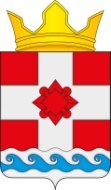 С О В Е Т   Д Е П У Т А Т О ВКУЗЬМИЩЕНСКОГО СЕЛЬСКОГО ПОСЕЛЕНИЯКостромского муниципального района Костромской областиР Е Ш Е Н И ЕВ связи с необходимыми уточнениями бюджета поселения на 2023 год и на плановый период 2024 и 2025 годов, Совет депутатов Кузьмищенского сельского поселения Костромского муниципального района Костромской области,РЕШИЛ:1. Внести в Решение Совета депутатов Кузьмищенского сельского поселения Костромского муниципального района Костромской области от 19.12.2022 № 37 «О бюджете Кузьмищенского сельского поселения на 2023 год и на плановый период 2024 и 2025 годов»,  в редакции решений  от 28.04.2023 № 12-1 следующие изменения:Увеличить доходную часть бюджета на 2023 год на 200 000 рублей 00 копеек: КБК 20240014100000150 «Межбюджетные трансферты,  передаваемые  бюджетам поселений из бюджетов муниципальных районов на осуществление части полномочий по решению вопросов местного значения в соответствии с заключенными соглашениями» в т.ч «Межбюджетные трансферты бюджетам поселений на осуществление полномочий по организации дорожной деятельности в отношении автомобильных дорог общего пользования местного значения вне границ населенных пунктов в границах Костромского муниципального района Костромской области», увеличить расходную часть бюджета на 217 000 рублей.Пункт 1 изложить в следующей редакции: «Утвердить основные характеристики бюджета Кузьмищенского сельского поселения на 2023 год:1.1 прогнозируемый объем доходов бюджета Кузьмищенского сельского поселения в сумме 11 081 070,00  рублей, в т. ч. объем собственных доходов в сумме 3 148 610,00 рублей, объем безвозмездных поступлений от других бюджетов бюджетной системы Российской Федерации в сумме 7 932 460,00рублей;1.2 объем расходов бюджета Кузьмищенского сельского поселения в сумме 10 814 952,00 рублей;1.3 Установить размер профицита бюджета на 2023 год в сумме 266 118 рубля 00 копеек»   3. Приложение 1 «Объем поступлений доходов в бюджет Кузьмищенского сельского поселения на 2023 год», Приложение 2 «Ведомственная структура, распределение бюджетных ассигнований по разделам, подразделам, целевым статьям и видам расходов классификации расходов бюджетов РФ бюджета Кузьмищенского сельского поселения на 2023 год», Приложение 3  «Источники финансирования дефицита бюджета Кузьмищенского сельского поселения на 2023 год», изложить в новой редакции. 4. Приложение 1 «Объем поступлений доходов в бюджет Кузьмищенского сельского поселения на 2023 год», Приложение 2 «Ведомственная структура, распределение бюджетных ассигнований по разделам, подразделам, целевым статьям и видам расходов классификации расходов бюджетов РФ бюджета Кузьмищенского сельского поселения на 2023 год», Приложение 3  «Источники финансирования дефицита бюджета Кузьмищенского сельского поселения на 2023 год», изложить в новой редакции. 5. Данное решение вступает в силу с момента опубликования в информационном бюллетене «Кузьмищенский вестник».Председатель Совета депутатов, Глава сельского поселения                                                        О.Н. Голубева           Приложение № 1к решению Совета депутатов Кузьмищенского сельского поселения от 21.06.2023 г. № 21 Объем поступлений доходов в бюджет Кузьмищенского сельского поселения на 2023 годПриложение № 2к решению Совета депутатов Кузьмищенского сельского поселения от 21.06.2023 г. №  21Ведомственная структура, распределение бюджетных ассигнований по разделам, подразделам, целевым статьям и видам расходов классификации расходов бюджетов РФ бюджета Кузьмищенского сельского поселения на 2023 годГлава Кузьмищенского сельского поселения                                                                                                                                          О. Н. ГолубеваПриложение № 3 к решению Совета депутатов Кузьмищенского сельского поселения от 21.06.2023  №21источники финансирования дефицита бюджета кузьмищенского сельского поселения на 2023 г.Глава Кузьмищенского сельского поселения                                                                                                                                 О. Н. ГолубеваИнформационный бюллетень Совета депутатов и администрацииКузьмищенского сельского поселенияКУЗЬМИЩЕНСКИЙ ВЕСТНИКУчредители: Совет депутатов Кузьмищенского сельского поселения, администрация Кузьмищенского сельского поселения      № 6-3                                        21 июня 2023 года                                            Выходит с 20 сентября 2006 годаПриложение  № 1к Положению о представительских расходах, осуществляемых органами местного самоуправления Кузьмищенского сельского поселения Костромского муниципального района Костромской области № Наименование представительских расходов (состав расходов) Суммы представительских расходов (руб.) 1. 2. ИТОГО: Приложение №  2к Положению о представительских расходах, осуществляемых органами местного самоуправления Кузьмищенского сельского поселения Костромского муниципального района Костромской области. Приложение №  2к Положению о представительских расходах, осуществляемых органами местного самоуправления Кузьмищенского сельского поселения Костромского муниципального района Костромской области. ОТЧЕТОТЧЕТ№______от «_____»________20___г.№______от «_____»________20___г.о произведенных представительских расходахо произведенных представительских расходах№ п/пНаправление расходования средствСумма, рублейРеквизиты документов № п/пФамилия,имя,отчествоСерия, номер паспорта илизаменяющего его документаДата рожденияАдрес места
жительстваДата и подпись1234Обработка персональных данных членов инициативной группы осуществляется с учетом требований Федерального закона от 27 июля 2006 года № 152-ФЗ «О персональных данных».Обработка персональных данных членов инициативной группы осуществляется с учетом требований Федерального закона от 27 июля 2006 года № 152-ФЗ «О персональных данных».Обработка персональных данных членов инициативной группы осуществляется с учетом требований Федерального закона от 27 июля 2006 года № 152-ФЗ «О персональных данных».Обработка персональных данных членов инициативной группы осуществляется с учетом требований Федерального закона от 27 июля 2006 года № 152-ФЗ «О персональных данных».Обработка персональных данных членов инициативной группы осуществляется с учетом требований Федерального закона от 27 июля 2006 года № 152-ФЗ «О персональных данных».Обработка персональных данных членов инициативной группы осуществляется с учетом требований Федерального закона от 27 июля 2006 года № 152-ФЗ «О персональных данных».Мы, нижеподписавшиеся, приняли решение о создании инициативной группы по вопросу проведения схода граждан _________________________________________________________________(указывается вопрос местного значения, решение которого будет осуществляться за счет средств самообложения граждан)Сроки проведения схода граждан:____________________________________Предложение об установлении границ части территории населенного пункта, на которой предлагается провести сход граждан:________________________Размер разового платежа:___________________________________________Перечень отдельных категорий граждан, для которых размер разовых платежей предполагается уменьшить, и сведения о размере разового платежа для отдельных категорий граждан___________________________________Денежная сумма, которую предполагается собрать в порядке самообложения:________________________________________________________________Мы, нижеподписавшиеся, приняли решение о создании инициативной группы по вопросу проведения схода граждан _________________________________________________________________(указывается вопрос местного значения, решение которого будет осуществляться за счет средств самообложения граждан)Сроки проведения схода граждан:____________________________________Предложение об установлении границ части территории населенного пункта, на которой предлагается провести сход граждан:________________________Размер разового платежа:___________________________________________Перечень отдельных категорий граждан, для которых размер разовых платежей предполагается уменьшить, и сведения о размере разового платежа для отдельных категорий граждан___________________________________Денежная сумма, которую предполагается собрать в порядке самообложения:________________________________________________________________Мы, нижеподписавшиеся, приняли решение о создании инициативной группы по вопросу проведения схода граждан _________________________________________________________________(указывается вопрос местного значения, решение которого будет осуществляться за счет средств самообложения граждан)Сроки проведения схода граждан:____________________________________Предложение об установлении границ части территории населенного пункта, на которой предлагается провести сход граждан:________________________Размер разового платежа:___________________________________________Перечень отдельных категорий граждан, для которых размер разовых платежей предполагается уменьшить, и сведения о размере разового платежа для отдельных категорий граждан___________________________________Денежная сумма, которую предполагается собрать в порядке самообложения:________________________________________________________________Мы, нижеподписавшиеся, приняли решение о создании инициативной группы по вопросу проведения схода граждан _________________________________________________________________(указывается вопрос местного значения, решение которого будет осуществляться за счет средств самообложения граждан)Сроки проведения схода граждан:____________________________________Предложение об установлении границ части территории населенного пункта, на которой предлагается провести сход граждан:________________________Размер разового платежа:___________________________________________Перечень отдельных категорий граждан, для которых размер разовых платежей предполагается уменьшить, и сведения о размере разового платежа для отдельных категорий граждан___________________________________Денежная сумма, которую предполагается собрать в порядке самообложения:________________________________________________________________Мы, нижеподписавшиеся, приняли решение о создании инициативной группы по вопросу проведения схода граждан _________________________________________________________________(указывается вопрос местного значения, решение которого будет осуществляться за счет средств самообложения граждан)Сроки проведения схода граждан:____________________________________Предложение об установлении границ части территории населенного пункта, на которой предлагается провести сход граждан:________________________Размер разового платежа:___________________________________________Перечень отдельных категорий граждан, для которых размер разовых платежей предполагается уменьшить, и сведения о размере разового платежа для отдельных категорий граждан___________________________________Денежная сумма, которую предполагается собрать в порядке самообложения:________________________________________________________________Мы, нижеподписавшиеся, приняли решение о создании инициативной группы по вопросу проведения схода граждан _________________________________________________________________(указывается вопрос местного значения, решение которого будет осуществляться за счет средств самообложения граждан)Сроки проведения схода граждан:____________________________________Предложение об установлении границ части территории населенного пункта, на которой предлагается провести сход граждан:________________________Размер разового платежа:___________________________________________Перечень отдельных категорий граждан, для которых размер разовых платежей предполагается уменьшить, и сведения о размере разового платежа для отдельных категорий граждан___________________________________Денежная сумма, которую предполагается собрать в порядке самообложения:________________________________________________________________Мы, нижеподписавшиеся, приняли решение о создании инициативной группы по вопросу проведения схода граждан _________________________________________________________________(указывается вопрос местного значения, решение которого будет осуществляться за счет средств самообложения граждан)Сроки проведения схода граждан:____________________________________Предложение об установлении границ части территории населенного пункта, на которой предлагается провести сход граждан:________________________Размер разового платежа:___________________________________________Перечень отдельных категорий граждан, для которых размер разовых платежей предполагается уменьшить, и сведения о размере разового платежа для отдельных категорий граждан___________________________________Денежная сумма, которую предполагается собрать в порядке самообложения:________________________________________________________________№ п/п№ п/пФамилия,имя,отчествоСерия, номер паспорта илизаменяющего его документаДата рожденияАдрес места
жительстваДата и подпись1122Обработка персональных данных членов инициативной группы осуществляется с учетом требований Федерального закона от 27 июля 2006 года № 152-ФЗ «О персональных данных».Обработка персональных данных членов инициативной группы осуществляется с учетом требований Федерального закона от 27 июля 2006 года № 152-ФЗ «О персональных данных».Обработка персональных данных членов инициативной группы осуществляется с учетом требований Федерального закона от 27 июля 2006 года № 152-ФЗ «О персональных данных».Обработка персональных данных членов инициативной группы осуществляется с учетом требований Федерального закона от 27 июля 2006 года № 152-ФЗ «О персональных данных».Обработка персональных данных членов инициативной группы осуществляется с учетом требований Федерального закона от 27 июля 2006 года № 152-ФЗ «О персональных данных».Обработка персональных данных членов инициативной группы осуществляется с учетом требований Федерального закона от 27 июля 2006 года № 152-ФЗ «О персональных данных».Обработка персональных данных членов инициативной группы осуществляется с учетом требований Федерального закона от 27 июля 2006 года № 152-ФЗ «О персональных данных».№ п/пФамилия,имя,отчествоСерия, номер паспорта илизаменяющего его документаГод рождения (в возрасте 18 лет  - число,  месяц рождения)Адрес места
жительстваПодпись12Обработка персональных данных участников схода граждан осуществляется с учетом требований Федерального закона от 27 июля 2006 года № 152-ФЗ «О персональных данных».Обработка персональных данных участников схода граждан осуществляется с учетом требований Федерального закона от 27 июля 2006 года № 152-ФЗ «О персональных данных».Обработка персональных данных участников схода граждан осуществляется с учетом требований Федерального закона от 27 июля 2006 года № 152-ФЗ «О персональных данных».Обработка персональных данных участников схода граждан осуществляется с учетом требований Федерального закона от 27 июля 2006 года № 152-ФЗ «О персональных данных».Обработка персональных данных участников схода граждан осуществляется с учетом требований Федерального закона от 27 июля 2006 года № 152-ФЗ «О персональных данных».Обработка персональных данных участников схода граждан осуществляется с учетом требований Федерального закона от 27 июля 2006 года № 152-ФЗ «О персональных данных».Содержание вопроса поставленногона тайное голосование           «За» Содержание вопроса поставленногона тайное голосование            «Против»Приложение 1
к Решению Совета депутатов Кузьмищенского сельского поселения
«Об исполнении бюджета Кузьмищенского сельского поселения за 2022 год» от21.06.2023 г. № 20Приложение 1
к Решению Совета депутатов Кузьмищенского сельского поселения
«Об исполнении бюджета Кузьмищенского сельского поселения за 2022 год» от21.06.2023 г. № 20Приложение 1
к Решению Совета депутатов Кузьмищенского сельского поселения
«Об исполнении бюджета Кузьмищенского сельского поселения за 2022 год» от21.06.2023 г. № 20Приложение 1
к Решению Совета депутатов Кузьмищенского сельского поселения
«Об исполнении бюджета Кузьмищенского сельского поселения за 2022 год» от21.06.2023 г. № 20Приложение 1
к Решению Совета депутатов Кузьмищенского сельского поселения
«Об исполнении бюджета Кузьмищенского сельского поселения за 2022 год» от21.06.2023 г. № 20Приложение 1
к Решению Совета депутатов Кузьмищенского сельского поселения
«Об исполнении бюджета Кузьмищенского сельского поселения за 2022 год» от21.06.2023 г. № 20Приложение 1
к Решению Совета депутатов Кузьмищенского сельского поселения
«Об исполнении бюджета Кузьмищенского сельского поселения за 2022 год» от21.06.2023 г. № 20Приложение 2
к Решению Совета депутатов Кузьмищенского сельского поселения
«Об исполнении бюджета Кузьмищенского сельского поселения за 2022 год» от 21.06.2023 г. № 20Приложение 2
к Решению Совета депутатов Кузьмищенского сельского поселения
«Об исполнении бюджета Кузьмищенского сельского поселения за 2022 год» от 21.06.2023 г. № 20Приложение 2
к Решению Совета депутатов Кузьмищенского сельского поселения
«Об исполнении бюджета Кузьмищенского сельского поселения за 2022 год» от 21.06.2023 г. № 20Приложение 2
к Решению Совета депутатов Кузьмищенского сельского поселения
«Об исполнении бюджета Кузьмищенского сельского поселения за 2022 год» от 21.06.2023 г. № 20Приложение 2
к Решению Совета депутатов Кузьмищенского сельского поселения
«Об исполнении бюджета Кузьмищенского сельского поселения за 2022 год» от 21.06.2023 г. № 20Приложение 2
к Решению Совета депутатов Кузьмищенского сельского поселения
«Об исполнении бюджета Кузьмищенского сельского поселения за 2022 год» от 21.06.2023 г. № 20Приложение 2
к Решению Совета депутатов Кузьмищенского сельского поселения
«Об исполнении бюджета Кузьмищенского сельского поселения за 2022 год» от 21.06.2023 г. № 202. Расходы бюджета2. Расходы бюджета2. Расходы бюджета2. Расходы бюджета2. Расходы бюджета2. Расходы бюджета2. Расходы бюджетаНаименование показателяКод строкиКод расхода по бюджетной классификацииУтвержденные бюджетные назначенияИсполнено% исполнения123456Расходы бюджета - всего200X11 664 288,0010 082 069,2986,44в том числе:ОБЩЕГОСУДАРСТВЕННЫЕ ВОПРОСЫ200000 0100 0000000000 0005 569 515,005 310 154,9195,34Функционирование высшего должностного лица субъекта Российской Федерации и муниципального образования200000 0102 0000000000 0001 024 976,001 019 455,9499,46Высшее должностное лицо муниципального образования200000 0102 6100000000 0001 024 976,001 019 455,9499,46Расходы на выплаты по оплате труда работников органов местного самоуправления200000 0102 6100000110 000883 500,00877 980,6299,38Расходы на выплаты персоналу в целях обеспечения выполнения функций государственными (муниципальными) органами, казенными учреждениями, органами управления государственными внебюджетными фондами200000 0102 6100000110 100883 500,00877 980,6299,38Расходы на выплаты персоналу государственных (муниципальных) органов200000 0102 6100000110 120883 500,00877 980,6299,38Фонд оплаты труда государственных (муниципальных) органов200000 0102 6100000110 121686 342,00686 336,47100,00Взносы по обязательному социальному страхованию на выплаты денежного содержания и иные выплаты работникам государственных (муниципальных) органов200000 0102 6100000110 129197 158,00191 644,1597,20Расходы на обеспечение функций органов местного самоуправления200000 0102 6100000190 000141 476,00141 475,32100,00Расходы на выплаты персоналу в целях обеспечения выполнения функций государственными (муниципальными) органами, казенными учреждениями, органами управления государственными внебюджетными фондами200000 0102 6100000190 100141 476,00141 475,32100,00Расходы на выплаты персоналу государственных (муниципальных) органов200000 0102 6100000190 120141 476,00141 475,32100,00Иные выплаты персоналу государственных (муниципальных) органов, за исключением фонда оплаты труда200000 0102 6100000190 122141 476,00141 475,32100,00Функционирование Правительства Российской Федерации, высших исполнительных органов государственной власти субъектов Российской Федерации, местных администраций200000 0104 0000000000 0003 275 752,003 222 096,2698,36Центральный аппарат органа муниципального образования200000 0104 6600000000 0003 275 752,003 222 096,2698,36Расходы на выплаты по оплате труда работников органов местного самоуправления200000 0104 6600000110 0002 618 985,002 590 877,1798,93Расходы на выплаты персоналу в целях обеспечения выполнения функций государственными (муниципальными) органами, казенными учреждениями, органами управления государственными внебюджетными фондами200000 0104 6600000110 1002 618 985,002 590 877,1798,93Расходы на выплаты персоналу государственных (муниципальных) органов200000 0104 6600000110 1202 618 985,002 590 877,1798,93Фонд оплаты труда государственных (муниципальных) органов200000 0104 6600000110 1212 001 438,001 991 385,7699,50Взносы по обязательному социальному страхованию на выплаты денежного содержания и иные выплаты работникам государственных (муниципальных) органов200000 0104 6600000110 129617 547,00599 491,4197,08Расходы на обеспечение функций органов местного самоуправления200000 0104 6600000190 000653 967,00628 419,0996,09Закупка товаров, работ и услуг для обеспечения государственных (муниципальных) нужд200000 0104 6600000190 200604 415,00582 182,1196,32Иные закупки товаров, работ и услуг для обеспечения государственных (муниципальных) нужд200000 0104 6600000190 240604 415,00582 182,1196,32Прочая закупка товаров, работ и услуг200000 0104 6600000190 244379 447,00373 783,6498,51Закупка энергетических ресурсов200000 0104 6600000190 247224 968,00208 398,4792,63Иные бюджетные ассигнования200000 0104 6600000190 80049 552,0046 236,9893,31Уплата налогов, сборов и иных платежей200000 0104 6600000190 85049 552,0046 236,9893,31Уплата налога на имущество организаций и земельного налога200000 0104 6600000190 85133 300,0033 229,0099,79Уплата прочих налогов, сборов200000 0104 6600000190 8523 202,000,000,00Уплата иных платежей200000 0104 6600000190 85313 050,0013 007,9899,68Осуществление переданных муниципальным образованиям государственных полномочий Костромской области по составлению протоколов об административных правонарушениях200000 0104 6600072090 0002 800,002 800,00100,00Закупка товаров, работ и услуг для обеспечения государственных (муниципальных) нужд200000 0104 6600072090 2002 800,002 800,00100,00Иные закупки товаров, работ и услуг для обеспечения государственных (муниципальных) нужд200000 0104 6600072090 2402 800,002 800,00100,00Прочая закупка товаров, работ и услуг200000 0104 6600072090 2442 800,002 800,00100,00Другие общегосударственные вопросы200000 0113 0000000000 0001 268 787,001 068 602,7184,22Непрограммные расходы200000 0113 9900000000 0001 268 787,001 068 602,7184,22Предоставление иных межбюджетных трансфертов бюджету муниципального района на осуществление органами местного самоуправления муниципального района полномочий контрольно-счетного органа поселения по осуществлению внешнего муниципального финансового контроля200000 0113 9900001790 000103 000,00103 000,00100,00Межбюджетные трансферты200000 0113 9900001790 500103 000,00103 000,00100,00Иные межбюджетные трансферты200000 0113 9900001790 540103 000,00103 000,00100,00Содержание имущества, находящегося в казне муниципального образования200000 0113 9900021000 0001 063 447,00872 609,9182,05Закупка товаров, работ и услуг для обеспечения государственных (муниципальных) нужд200000 0113 9900021000 2001 063 447,00872 609,9182,05Иные закупки товаров, работ и услуг для обеспечения государственных (муниципальных) нужд200000 0113 9900021000 2401 063 447,00872 609,9182,05Прочая закупка товаров, работ и услуг200000 0113 9900021000 244175 377,00134 105,0076,47Закупка энергетических ресурсов200000 0113 9900021000 247888 070,00738 504,9183,16Расходы на оплату членских взносов Ассоциации "Совет муниципальных образований Костромской области"200000 0113 9900022020 0002 340,002 340,00100,00Иные бюджетные ассигнования200000 0113 9900022020 8002 340,002 340,00100,00Уплата налогов, сборов и иных платежей200000 0113 9900022020 8502 340,002 340,00100,00Уплата иных платежей200000 0113 9900022020 8532 340,002 340,00100,00Обеспечение прочих обязательств муниципального образования200000 0113 9900022040 000100 000,0090 652,8090,65Закупка товаров, работ и услуг для обеспечения государственных (муниципальных) нужд200000 0113 9900022040 200100 000,0090 652,8090,65Иные закупки товаров, работ и услуг для обеспечения государственных (муниципальных) нужд200000 0113 9900022040 240100 000,0090 652,8090,65Прочая закупка товаров, работ и услуг200000 0113 9900022040 244100 000,0090 652,8090,65НАЦИОНАЛЬНАЯ ОБОРОНА200000 0200 0000000000 000107 400,00107 400,00100,00Мобилизационная и вневойсковая подготовка200000 0203 0000000000 000107 400,00107 400,00100,00Центральный аппарат органа муниципального образования200000 0203 6600000000 000107 400,00107 400,00100,00Осуществление переданных государственных полномочий Российской Федерации по первичному воинскому учету на территориях, где отсутствуют военные комиссариаты200000 0203 6600051180 000107 400,00107 400,00100,00Расходы на выплаты персоналу в целях обеспечения выполнения функций государственными (муниципальными) органами, казенными учреждениями, органами управления государственными внебюджетными фондами200000 0203 6600051180 100107 400,00107 400,00100,00Расходы на выплаты персоналу государственных (муниципальных) органов200000 0203 6600051180 120107 400,00107 400,00100,00Фонд оплаты труда государственных (муниципальных) органов200000 0203 6600051180 12182 737,9382 737,93100,00Взносы по обязательному социальному страхованию на выплаты денежного содержания и иные выплаты работникам государственных (муниципальных) органов200000 0203 6600051180 12924 662,0724 662,07100,00НАЦИОНАЛЬНАЯ БЕЗОПАСНОСТЬ И ПРАВООХРАНИТЕЛЬНАЯ ДЕЯТЕЛЬНОСТЬ200000 0300 0000000000 0004 590,004 590,00100,00Защита населения и территории от чрезвычайных ситуаций природного и техногенного характера, пожарная безопасность200000 0310 0000000000 0004 590,004 590,00100,00Непрограммные расходы200000 0310 9900000000 0004 590,004 590,00100,00Реализация мероприятий по обеспечению первичных мер пожарной безопасности в границах населенных пунктов поселения200000 0310 9900023200 0004 590,004 590,00100,00Закупка товаров, работ и услуг для обеспечения государственных (муниципальных) нужд200000 0310 9900023200 2004 590,004 590,00100,00Иные закупки товаров, работ и услуг для обеспечения государственных (муниципальных) нужд200000 0310 9900023200 2404 590,004 590,00100,00Прочая закупка товаров, работ и услуг200000 0310 9900023200 2444 590,004 590,00100,00НАЦИОНАЛЬНАЯ ЭКОНОМИКА200000 0400 0000000000 0001 494 684,00749 337,0050,13Дорожное хозяйство (дорожные фонды)200000 0409 0000000000 0001 293 744,00626 175,0048,40Муниципальная программа "Комплексное развитие транспортной инфраструктуры муниципального образования"200000 0409 0200000000 0001 293 744,00626 175,0048,40Осуществление полномочий по организации дорожной деятельности в отношении автомобильных дорог общего пользования местного значения вне границ населенных пунктов в границах Костромского муниципального района Костромской области200000 0409 0200020300 000825 500,00325 750,0039,46Закупка товаров, работ и услуг для обеспечения государственных (муниципальных) нужд200000 0409 0200020300 200825 500,00325 750,0039,46Иные закупки товаров, работ и услуг для обеспечения государственных (муниципальных) нужд200000 0409 0200020300 240825 500,00325 750,0039,46Прочая закупка товаров, работ и услуг200000 0409 0200020300 244825 500,00325 750,0039,46Содержание сети автомобильных дорог общего пользования местного значения за счет средств муниципального образования200000 0409 0200024010 00042 104,000,000,00Закупка товаров, работ и услуг для обеспечения государственных (муниципальных) нужд200000 0409 0200024010 20042 104,000,000,00Иные закупки товаров, работ и услуг для обеспечения государственных (муниципальных) нужд200000 0409 0200024010 24042 104,000,000,00Прочая закупка товаров, работ и услуг200000 0409 0200024010 24442 104,000,000,00Содержание сети автомобильных дорог общего пользования местного значения за счет средств муниципального дорожного фонда200000 0409 0200025010 000426 140,00300 425,0070,50Закупка товаров, работ и услуг для обеспечения государственных (муниципальных) нужд200000 0409 0200025010 200426 140,00300 425,0070,50Иные закупки товаров, работ и услуг для обеспечения государственных (муниципальных) нужд200000 0409 0200025010 240426 140,00300 425,0070,50Прочая закупка товаров, работ и услуг200000 0409 0200025010 244426 140,00300 425,0070,50Другие вопросы в области национальной экономики200000 0412 0000000000 000200 940,00123 162,0061,29Непрограммные расходы200000 0412 9900000000 000200 940,00123 162,0061,29Расходы на осуществление части полномочий по утверждению проектов изменений генеральных планов сельских поселений, проектов изменений правил землепользования и застройки сельских поселений200000 0412 9900020660 000200 940,00123 162,0061,29Закупка товаров, работ и услуг для обеспечения государственных (муниципальных) нужд200000 0412 9900020660 200200 940,00123 162,0061,29Иные закупки товаров, работ и услуг для обеспечения государственных (муниципальных) нужд200000 0412 9900020660 240200 940,00123 162,0061,29Прочая закупка товаров, работ и услуг200000 0412 9900020660 244200 940,00123 162,0061,29ЖИЛИЩНО-КОММУНАЛЬНОЕ ХОЗЯЙСТВО200000 0500 0000000000 0002 711 619,002 257 566,4483,26Жилищное хозяйство200000 0501 0000000000 00071 000,0036 649,9751,62Муниципальная программа "Жилищная инфраструктура сельского поселения Костромского муниципального района Костромской области"200000 0501 1000000000 00071 000,0036 649,9751,62Взносы на капитальный ремонт за муниципальный жилищный фонд (в фонд регионального оператора)200000 0501 1000020430 00071 000,0036 649,9751,62Закупка товаров, работ и услуг для обеспечения государственных (муниципальных) нужд200000 0501 1000020430 20071 000,0036 649,9751,62Иные закупки товаров, работ и услуг для обеспечения государственных (муниципальных) нужд200000 0501 1000020430 24071 000,0036 649,9751,62Прочая закупка товаров, работ и услуг200000 0501 1000020430 24471 000,0036 649,9751,62Коммунальное хозяйство200000 0502 0000000000 000853 300,00663 333,0077,74Непрограммные расходы200000 0502 9900000000 000853 300,00663 333,0077,74Расходы на осуществление полномочий по организации водоснабжения в границах поселения200000 0502 9900020650 000853 300,00663 333,0077,74Закупка товаров, работ и услуг для обеспечения государственных (муниципальных) нужд200000 0502 9900020650 200853 300,00663 333,0077,74Иные закупки товаров, работ и услуг для обеспечения государственных (муниципальных) нужд200000 0502 9900020650 240853 300,00663 333,0077,74Прочая закупка товаров, работ и услуг200000 0502 9900020650 244853 300,00663 333,0077,74Благоустройство200000 0503 0000000000 0001 787 319,001 557 583,4787,15Муниципальная программа "Благоустройство территорий сельского поселения"200000 0503 0600000000 0001 520 260,001 290 524,4784,89Содержание сетей уличного освещения муниципального образования200000 0503 0600020210 000784 000,00659 647,0284,14Закупка товаров, работ и услуг для обеспечения государственных (муниципальных) нужд200000 0503 0600020210 200784 000,00659 647,0284,14Иные закупки товаров, работ и услуг для обеспечения государственных (муниципальных) нужд200000 0503 0600020210 240784 000,00659 647,0284,14Закупка энергетических ресурсов200000 0503 0600020210 247784 000,00659 647,0284,14Прочие мероприятия в области благоустройства200000 0503 0600020240 000628 260,00522 877,4583,23Закупка товаров, работ и услуг для обеспечения государственных (муниципальных) нужд200000 0503 0600020240 200628 260,00522 877,4583,23Иные закупки товаров, работ и услуг для обеспечения государственных (муниципальных) нужд200000 0503 0600020240 240628 260,00522 877,4583,23Прочая закупка товаров, работ и услуг200000 0503 0600020240 244628 260,00522 877,4583,23Мероприятия по борьбе с борщевиком Сосновского200000 0503 06000S2250 000108 000,00108 000,00100,00Закупка товаров, работ и услуг для обеспечения государственных (муниципальных) нужд200000 0503 06000S2250 200108 000,00108 000,00100,00Иные закупки товаров, работ и услуг для обеспечения государственных (муниципальных) нужд200000 0503 06000S2250 240108 000,00108 000,00100,00Прочая закупка товаров, работ и услуг200000 0503 06000S2250 244108 000,00108 000,00100,00Непрограммные расходы200000 0503 9900000000 000267 059,00267 059,00100,00Реализация проектов развития, основанных на общественных инициативах, в номинации «Местные инициативы», за счет средств заинтересованных лиц (Обустройство уличного освещения в д.МедениковоКузьмищенского сельского поселения Костромского муниципального района Костромской области)200000 0503 9900020715 00013 353,0013 353,00100,00Закупка товаров, работ и услуг для обеспечения государственных (муниципальных) нужд200000 0503 9900020715 20013 353,0013 353,00100,00Иные закупки товаров, работ и услуг для обеспечения государственных (муниципальных) нужд200000 0503 9900020715 24013 353,0013 353,00100,00Прочая закупка товаров, работ и услуг200000 0503 9900020715 24413 353,0013 353,00100,00Реализация проектов развития, основанных на общественных инициативах, в номинации «Местные инициативы» (Обустройство уличного освещения в д.МедениковоКузьмищенского сельского поселения Костромского муниципального района Костромской области)200000 0503 99000S1305 000253 706,00253 706,00100,00Закупка товаров, работ и услуг для обеспечения государственных (муниципальных) нужд200000 0503 99000S1305 200253 706,00253 706,00100,00Иные закупки товаров, работ и услуг для обеспечения государственных (муниципальных) нужд200000 0503 99000S1305 240253 706,00253 706,00100,00Прочая закупка товаров, работ и услуг200000 0503 99000S1305 244253 706,00253 706,00100,00КУЛЬТУРА, КИНЕМАТОГРАФИЯ200000 0800 0000000000 0001 766 880,001 653 020,9493,56Культура200000 0801 0000000000 0001 766 880,001 653 020,9493,56Непрограммные расходы200000 0801 9900000000 0001 766 880,001 653 020,9493,56Расходы на обеспечение деятельности (оказание услуг) подведомственных учреждений культурно-досуговой деятельности200000 0801 990000059Д 0001 766 880,001 653 020,9493,56Расходы на выплаты персоналу в целях обеспечения выполнения функций государственными (муниципальными) органами, казенными учреждениями, органами управления государственными внебюджетными фондами200000 0801 990000059Д 100720 000,00653 638,4190,78Расходы на выплаты персоналу казенных учреждений200000 0801 990000059Д 110720 000,00653 638,4190,78Фонд оплаты труда учреждений200000 0801 990000059Д 111550 000,00513 489,4893,36Взносы по обязательному социальному страхованию на выплаты по оплате труда работников и иные выплаты работникам учреждений200000 0801 990000059Д 119170 000,00140 148,9382,44Закупка товаров, работ и услуг для обеспечения государственных (муниципальных) нужд200000 0801 990000059Д 200994 080,00947 617,6295,33Иные закупки товаров, работ и услуг для обеспечения государственных (муниципальных) нужд200000 0801 990000059Д 240994 080,00947 617,6295,33Прочая закупка товаров, работ и услуг200000 0801 990000059Д 244981 080,00937 386,5495,55Закупка энергетических ресурсов200000 0801 990000059Д 24713 000,0010 231,0878,70Иные бюджетные ассигнования200000 0801 990000059Д 80052 800,0051 764,9198,04Уплата налогов, сборов и иных платежей200000 0801 990000059Д 85052 800,0051 764,9198,04Уплата налога на имущество организаций и земельного налога200000 0801 990000059Д 85142 000,0041 899,0099,76Уплата прочих налогов, сборов200000 0801 990000059Д 852800,000,000,00Уплата иных платежей200000 0801 990000059Д 85310 000,009 865,9198,66СОЦИАЛЬНАЯ ПОЛИТИКА200000 1000 0000000000 0009 600,000,000,00Пенсионное обеспечение200000 1001 0000000000 0009 600,000,000,00Непрограммные расходы200000 1001 9900000000 0009 600,000,000,00Пенсии за выслугу лет муниципальным служащим200000 1001 9900083110 0009 600,000,000,00Социальное обеспечение и иные выплаты населению200000 1001 9900083110 3009 600,000,000,00Публичные нормативные социальные выплаты гражданам200000 1001 9900083110 3109 600,000,000,00Иные пенсии, социальные доплаты к пенсиям200000 1001 9900083110 3129 600,000,000,00Результат исполнения бюджета (дефицит/профицит)450X38 261,00581 120,55XНаименование показателяКод строкиКод источника финансирования дефицита бюджета по бюджетной классификацииУтвержденные бюджетные назначенияИсполненоНеисполненные назначения123456Источники финансирования дефицита бюджета - всего500X-38 261,00-581 120,550,00в том числе:источники внутреннего финансирования бюджета520X0,000,000,00из них:5200,000,000,00источники внешнего финансирования бюджета620X0,000,000,00из них:6200,000,000,00Изменение остатков средств700000 01000000000000000-38 261,00-581 120,550,00Изменение остатков средств на счетах по учету средств бюджетов700000 01050000000000000-38 261,00-581 120,550,00увеличение остатков средств, всего710000 01050000000000500-11 702 549,00-11 004 684,42XУвеличение прочих остатков средств бюджетов710000 01050200000000500-11 702 549,00-11 004 684,42XУвеличение прочих остатков денежных средств бюджетов710000 01050201000000510-11 702 549,00-11 004 684,42XУвеличение прочих остатков денежных средств бюджетов сельских поселений710100 01050201100000510-11 702 549,00-11 004 684,42Xуменьшение остатков средств, всего720000 0105000000000060011 664 288,0010 423 563,87XУменьшение прочих остатков денежных средств бюджетов сельских поселений720100 0105020110000061011 664 288,0010 423 563,87XКод дохода Наименование показателей доходовСумма доходов (руб.)Код дохода Наименование показателей доходов2023 год Код дохода Наименование показателей доходов2023 год Код дохода Наименование показателей доходов2023 год 1 00 00000 00 0000 000НАЛОГОВЫЕ И НЕНАЛОГОВЫЕ ДОХОДЫ3 148 6101 01 00000 00 0000 000НАЛОГИ НА ПРИБЫЛЬ, ДОХОДЫ570 0001 01 02000 01 0000 110НАЛОГ НА ДОХОДЫ ФИЗИЧЕСКИХ  ЛИЦ570 0001 01 02010 01 0000 110Налог на доходы физических лиц с доходов, источником которых является налоговый агент, за исключением доходов, в отношении которых исчисление и уплата налога осуществляются в соответствии со статьями 227, 2271 и 228 Налогового кодекса Российской Федерации550000,001 01 02020 01 0000 110Налог на доходы физических  лиц , полученных от осуществления деятельности физическими лицами, зарегистрированными в качестве индивидуальных предпринимателей, нотариусов, занимающихся частной практикой, адвокатов, учредивших адвокатские кабинеты, и других 12000,001 01 02030 01 0000 110Налог на доходы физических лиц с доходов,  полученных физическими лицами в соответствии со статьей 228 Налогового кодекса Российской Федерации3000,001 01 02040 01 0000 110Налог на доходы физических лиц в виде фиксированных авансовых платежей с доходов, полученных физическими лицами, являющимися иностранными гражданами, осуществляющими трудовую деятельность по найму на основании патента в соответствии со статьей 227.1 Налог5000,001 01 02080 01 0000 110Налог на доходы физических лиц в виде фиксированных авансовых платежей с доходов, полученных физическими лицами, являющимися иностранными гражданами, осуществляющими трудовую деятельность по найму на основании патента в соответствии со статьей 227.1 Налог3000,001 03 00000 00 0000 000НАЛОГИ НА ТОВАРЫ (РАБОТЫ, УСЛУГИ, РЕАЛИЗУЕМЫЕ НА ТЕРРИТОРИИ РОССИЙСКОЙ ФЕДЕРАЦИИ350 5101 03 02000 01 0000 110Акцизы по подакцизным товарам (продукции), производимым на территории Российской Федерации350 5101 03 02230 01 0000 110Доходы от уплаты акцизов на дизельное топливо, подлежащие распределению между бюджетами субъектов Российской Федерации и местными бюджетами с учетом установленных дифференцированных нормативов отчислений в местные бюджеты166 0201 03 02240 01 0000 110Доходы от уплаты акцизов на моторные масла для дизельных и (или) карбюраторных (инжекторных) двигателей, подлежащие распределению между бюджетами субъектов Российской Федерации и местными бюджетами с учетом установленных дифференцированных нормативов отчислений в местные бюджеты1 1501 03 02250 01 0000 110Доходы от уплаты акцизов на автомобильный бензин, подлежащие распределению между бюджетами субъектов Российской Федерации и местными бюджетами с учетом установленных дифференцированных нормативов отчислений в местные бюджеты205 2401 03 02260 01 0000 110Доходы от уплаты акцизов на прямогонный бензин, подлежащие распределению между бюджетами субъектов Российской Федерации и местными бюджетами с учетом установленных дифференцированных нормативов отчислений в местные бюджеты-21 9001 05 00000 00 0000 000НАЛОГИ НА СОВОКУПНЫЙ ДОХОД675 4001 05 01000 00 0000 110Налог, взимаемый в связи с применением упрощенной системы налогообложения675 4001 05 01011 01 0000 110Налог, взимаемый с налогоплательщиков, выбравших в качестве объекта налогообложения  доходы619 7001 05 01021 01 0000 110Налог, взимаемый с налогоплательщиков, выбравших в качестве объекта налогообложения доходы, уменьшенные на величину расходов (в том числе минимальный налог, зачисляемый в бюджеты субъектов Российской Федерации)55 7001 06 00000 00 0000 000НАЛОГИ НА ИМУЩЕСТВО1 215 7001 06 01000 00 0000 110Налог на имущество физических лиц240 0001 06 01030 10 0000 110Налог на имущество физических лиц, взимаемый по ставкам, применяемым к объектам налогообложения, расположенным в границах сельских поселений240 0001 06 06000 00 0000 110Земельный налог975 7001 06 06033 10 0000 110Земельный налог с организаций, обладающих земельным участком, расположенным в границах сельских поселений 262 9001 06 06043 10 0000 110Земельный налог с физических лиц, обладающих земельным участком, расположенным в границах сельских поселений 712 800ИТОГО НАЛОГОВЫЕ ДОХОДЫ2 814 6101 11 00000 00 0000 000  ДОХОДЫ ОТ ИСПОЛЬЗОВАНИЯ ИМУЩЕСТВА, НАХОДЯЩЕГОСЯ В ГОСУДАРСТВЕННОЙ И МУНИЦИПАЛЬНОЙ СОБСТВЕННОСТИ274 0001 11 09045 10 0000 120Прочие поступления от использования имущества, находящегося в собственности сельских поселений (за исключением имущества муниципальных бюджетных и автономных учреждений, а также имущества муниципальных унитарных предприятий, в том числе казенных)274 0001 13 00000 00 0000 000ДОХОДЫ ОТ ОКАЗАНИЯ ПЛАТНЫХ УСЛУГ (РАБОТ) И КОМПЕНСАЦИИ ЗАТРАТ ГОСУДАРСТВА60 0001 13 02065 10 0000 130Доходы, поступающие в порядке возмещения расходов, понесенных в связи с эксплуатацией имущества поселений60 000ИТОГО НЕНАЛОГОВЫЕ ДОХОДЫ334 0002 00 00000 00 0000 00БЕЗВОЗМЕЗДНЫЕ ПОСТУПЛЕНИЯ7 932 4602 02 00000 00 0000 000БЕЗВОЗМЕЗДНЫЕ ПОСТУПЛЕНИЯ ОТ ДРУГИХ БЮДЖЕТОВ БЮДЖЕТНОЙ СИСТЕМЫ РОССИЙСКОЙ ФЕДЕРАЦИИ7 932 4602 02 10000 00 0000 150Дотации бюджетам бюджетной системы Российской Федерации6 353 8002 02 15001 10 0000 150Дотации бюджетам сельских поселений на выравнивание бюджетной обеспеченности из бюджета Российской Федерации823 0002 02 16001 10 0000 150Дотации бюджетам сельских поселений на выравнивание бюджетной обеспеченности из бюджетов муниципальных районов5 530 8002 02 29999 10 0000 150Прочие субсидии бюджетам сельских поселений103 6802 02 30000 00 0000 150Субвенции бюджетам бюджетной системы Российской Федерации123 8002 02 35118 10 0000 150Субвенции бюджетам сельских поселений на осуществление первичного воинского учета органами местного самоуправления поселений, муниципальных и городских округов121 0002 02 30024 10 0000 150 
Субвенции бюджетам сельских поселений на выполнение передаваемых полномочий субъектов Российской Федерации2 8002 02 40014 10 0000 150Межбюджетные трансферты,  передаваемые  бюджетам поселений из бюджетов муниципальных районов на осуществление части полномочий по решению вопросов местного значения в соответствии с заключенными соглашениями1 351  180ВСЕГО ДОХОДОВ11 081 070НаименованиеКод администратораРаздел, ПодразделЦелевая статьяВид расходаСумма расходов (руб.)НаименованиеКод администратораРаздел, ПодразделЦелевая статьяВид расхода2023 год Администрация Кузьмищенского сельского поселения999Общегосударственные вопросы0100. 4 914 723Функционирование  высшего должностного лица  субъекта Российской Федерации и муниципального образования.01021 031 340Расходы на выплаты по оплате труда высшего должностного лица муниципального образования.6100000110859 320Расходы на выплаты персоналу в целях обеспечения выполнения функций государственными (муниципальными) органами, казенными учреждениями, органами управления государственными внебюджетными фондами100859 320Расходы на обеспечение функций высшего должностного лицо муниципального образования.6100000190172 020Расходы на выплаты персоналу в целях обеспечения выполнения функций государственными (муниципальными) органами, казенными учреждениями, органами управления государственными внебюджетными фондами100172 020Функционирование законодательных (представительных) органов государственной власти и представительных органов муниципальных образований.01030Расходы на обеспечение функций органов местного самоуправления.62000001900Расходы на выплаты персоналу в целях обеспечения выполнения функций государственными (муниципальными) органами, казенными учреждениями, органами управления внебюджетными фондами1000Функционирование Правительства РФ, высших исполнительных органов государственной власти субъектов РФ, местных администраций0104.3 639 863Расходы на выплаты по оплате труда местной администрации.66000001103 016 713Расходы на выплаты персоналу в целях обеспечения выполнения функций государственными (муниципальными) органами, казенными учреждениями, органами управления государственными внебюджетными фондами1003 016 713Расходы на обеспечение функций местной администрации.6600000190620 350Закупка товаров, работ и услуг для обеспечения государственных (муниципальных) нужд200 587 050Иные бюджетные ассигнования80033 300Расходы на осуществление переданных государственных полномочий Костромской области по составлению протоколов об административных правонарушениях.66000720902 800Закупка товаров, работ и услуг для обеспечения государственных (муниципальных) нужд2002 800Резервные фонды0111.0Резервный фонд администрации муниципального образования.99000200100Иные бюджетные ассигнования8000Другие общегосударственные вопросы0113.243 520Содержание имущества, находящегося в казне муниципального образования.990002100094 000Закупка товаров, работ и услуг для обеспечения государственных (муниципальных) нужд20094 000Расходы на оплату членских взносов Ассоциации "Совет муниципальных образований Костромской области".99000220202 400Иные бюджетные ассигнования8002 400Обеспечение прочих обязательств муниципального образования.990002204040 000Закупка товаров, работ и услуг для обеспечения государственных (муниципальных) нужд20040 000Межбюджетные трансферты бюджету муниципального района на осуществление органами местного самоуправления муниципального района полномочий контрольно-счетного органа поселения по осуществлению внешнего муниципального финансового контроля.9900001790107 120Межбюджетные трансферты500107 120Национальная оборона0200.121 000Мобилизационная и вневойсковая подготовка0203.121 000Расходы на осуществление первичного воинского учета на территориях, где отсутствуют военные комиссариаты.6600051180121 000Расходы на выплаты персоналу в целях обеспечения выполнения функций государственными (муниципальными) органами, казенными учреждениями, органами управления государственными внебюджетными фондами100121 000Национальная безопасность и правоохранительная деятельность0300.150 000Защита населения и территории от чрезвычайных ситуаций природного и техногенного характера, пожарная безопасность0310150 000Предупреждение и ликвидация последствий чрезвычайных ситуаций и стихийных бедствий природного и техногенного характера.9900023200150 000Закупка товаров, работ и услуг для обеспечения государственных (муниципальных) нужд200150 000Национальная экономика0400.1 379 550Дорожное хозяйство (дорожные фонды).04091 379 550Муниципальная программа «Осуществление дорожной 
деятельности на территории Кузьмищенского сельского поселения Костромского муниципального района Костромской области».02000000001 379 550Расходы на осуществление полномочий по организации дорожной деятельности в отношении автомобильных дорог общего пользования местного значения вне границ населенных пунктов в границах Костромского муниципального района Костромской области.0200020300487 900Закупка товаров, работ и услуг для государственных (муниципальных) нужд200487 900Содержание автомобильных дорог местного значения сельского поселения.0200020410550 000Закупка товаров, работ и услуг для обеспечения государственных (муниципальных) нужд200550 000Содержание сети автомобильных дорог общего пользования местного значения за счет средств муниципального дорожного фонда.0200025010341 650Закупка товаров, работ и услуг для государственных (муниципальных) нужд200341 650Жилищно-коммунальное хозяйство0500.2 173 852Жилищное хозяйство.050171 000Муниципальная программа  «Жилищная инфраструктура
Кузьмищенского сельского поселения Костромского муниципального района Костромской области».100000000071 000Взносы на капитальный ремонт за муниципальный жилищный фонд (в фонд регионального оператора).100002043071 000Закупка товаров, работ и услуг для обеспечения государственных (муниципальных) нужд20071 000Благоустройство0503.2 102 852Муниципальная программа «Благоустройство территории
Кузьмищенского сельского поселения Костромского муниципального района Костромской области».06000000002 102 852Содержание сетей уличного освещения муниципального образования.06000202101 154 852Закупка товаров, работ и услуг для обеспечения государственных (муниципальных) нужд2001 154 852Прочие мероприятия по благоустройству.0600020240834 000Закупка товаров, работ и услуг для обеспечения государственных (муниципальных) нужд200834 000Расходы на осуществление органами местного самоуправления муниципального района полномочий по проведению мероприятий по борьбе с борщевиком Сосновского.06000S2250114 000Закупка товаров, работ и услуг для обеспечения государственных (муниципальных) нужд200114 000Культура, кинематография0800.1 981 799Культура0801.1 981 799Расходы на обеспечение деятельности (оказание услуг) подведомственных учреждений культуры.99 0 00 0059Д1 981 799Расходы на выплаты персоналу в целях обеспечения выполнения функций государственными (муниципальными) органами, казенными учреждениями, органами управления государственными внебюджетными фондами100899 229Закупка товаров, работ и услуг для обеспечения государственных (муниципальных) нужд2001 038 170Иные бюджетные ассигнования80044 400Социальная политика1000.19 200Пенсионное обеспечение1001.19 200Пенсии за выслугу лет муниципальным служащим.990008311019 200Социальное обеспечение  и иные выплаты населению30019 200Физическая культура и спорт110074828Массовый спорт1102.74828Обеспечение условий для развития на территории поселения физической культуры, школьного спорта и массового спорта, организация проведения официальных физкультурно-оздоровительных и спортивных мероприятий поселения. 990002970074828Закупка товаров, работ и услуг для государственных (муниципальных) нужд20074828ВСЕГО10 814 952Код администратораНаименованиеСумма источников финансирования дефицита бюджета (руб.)Код администратораНаименование2023 год 000 01 00 00 00 00 0000 000Источники внутреннего финансирования дефицитов бюджетов266 118000 01 05 00 00 00 0000 000Изменение остатков средств на счетах по учету средств бюджетов266 118000 01 05 00 00 00 0000 500Увеличение остатков средств бюджетов-11 081 070000 01 05 02 00 00 0000 500Увеличение прочих остатков средств бюджетов-11 081 070000 01 05 02 01 00 0000 510Увеличение прочих остатков денежных средств бюджетов-11 081 070000 01 05 02 01 10 0000 510Увеличение прочих остатков денежных средств бюджетов  сельских поселений-000 01 05 00 00 00 0000 600Уменьшение остатков средств бюджетов10 814 952000 01 05 02 00 00 0000 600Уменьшение прочих остатков средств бюджетов10 814 952000 01 05 02 01 00 0000 610Уменьшение прочих остатков денежных средств бюджетов10 814 952000 01 05 02 01 10 0000 610Уменьшение прочих остатков денежных средств бюджетов  сельских поселений10 814 952ИТОГО266 118,00РедакторО.Н. ГолубеваАдрес редакции: 156520, Костромская область, Костромской район, д. Кузьмищи, ул. Зеленая 6, тел. 667-282.Отпечатан на принтере администрации Кузьмищенского сельского поселения.Тираж 3 экземпляра.